О внесении изменений 
в муниципальную программу Добрянского городского округа «Благоустройство территории», утвержденную постановлением администрации Добрянского муниципального района 
от 22 ноября 2019 г. № 1915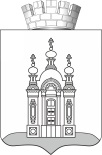 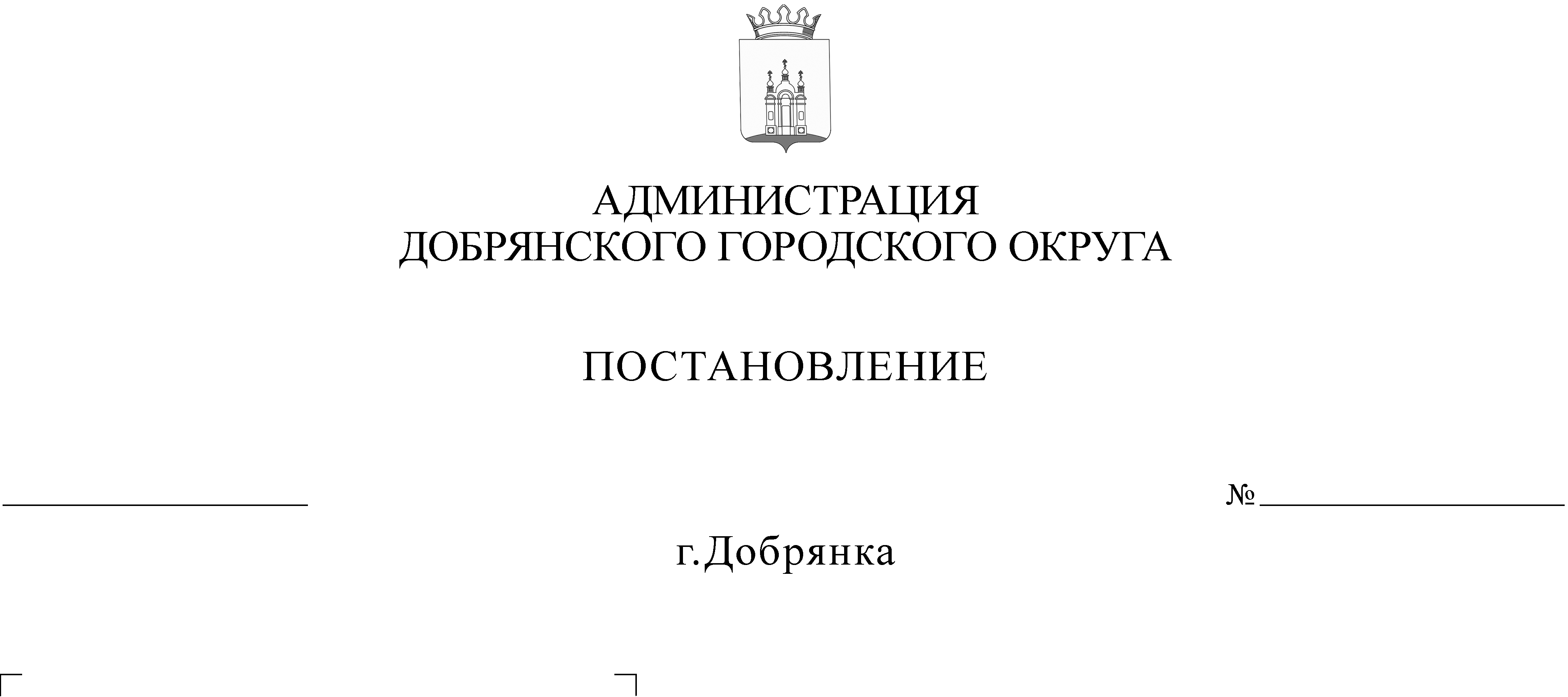 В соответствии с подпунктами 7.1.1, 7.1.2 Порядка принятия решений 
о разработке, формировании, реализации и оценке эффективности муниципальных программ Добрянского городского округа, утвержденного постановлением администрации Добрянского городского округа от 15 мая 
2020 г. № 747, в целях уточнения основных параметров муниципальной программы Добрянского городского округа «Благоустройство территории», утвержденной постановлением администрации Добрянского муниципального района от 22 ноября 2019 г. № 1915, решением Думы Добрянского городского округа от 24 декабря 2020 г. № 355 «О бюджете Добрянского городского округа на 2021 год и на плановый период 2022-2023 годов» (в разрезе 2021, 2022, 2023 годов), решением Думы Добрянского городского округа от 24 декабря 2020 г. № 356 «О внесении изменений в решение Думы Добрянского городского округа от 30 декабря 2019 г. № 97 «О бюджете Добрянского городского округа на 2020 год и на плановый период 2021-2022 годов» (в разрезе 2020 года)» 
на очередной финансовый год и на плановый периодадминистрация округа ПОСТАНОВЛЯЕТ:1. Утвердить прилагаемые изменения, которые вносятся 
в муниципальную программу Добрянского городского округа «Благоустройство территории», утвержденную постановлением администрации Добрянского муниципального района от 22 ноября 2019 г. №1915 (в редакции постановлений администрации Добрянского городского округа от 30 апреля 2020 г. № 693, от 09 июля 2020 г. № 1002, от 22 октября 2020 г. № 269-сэд).2. Опубликовать настоящее постановление в периодическом печатном издании газете «Камские зори», разместить на официальном сайте правовой информации Добрянского городского округа в информационно-телекоммуникационной сети Интернет с доменным именем dobr-pravo.ru.3. Настоящее постановление вступает в силу после его официального опубликования (обнародования) и распространяется на правоотношения, возникшие с 01 января 2021 года.Глава городского округа -глава администрацииДобрянского городского округа                                                           К.В. ЛызовУТВЕРЖДЕНЫпостановлением администрацииДобрянского городского округа от                    №                        ИЗМЕНЕНИЯ, которые вносятся в муниципальную программу Добрянского городского округа «Благоустройство территории», утвержденную постановлением администрации Добрянского муниципального района 
от 22 ноября 2019 г. № 19151. В Паспорте муниципальной программы:1.1. Наименование Паспорта муниципальной программы изложить 
в следующей редакции: «Паспорт муниципальной программы Добрянского городского округа «Благоустройство территории» на 2020-2023 годы».1.2. Позиции:изложить в следующей редакции:3. В разделе II «Цели, задачи и целевые показатели программы»: 3.1. абзац первый и второй изложить в следующей редакции:«Целью муниципальной программы является:Улучшение социально-бытовых условий проживания населения на территории Добрянского городского округа.»;3.2. таблицу 1 «Целевые показатели муниципальной программы» изложить в следующей редакции:«Целевые показатели муниципальной программы    Таблица 14. абзац четвертый раздела VI «Система управления реализацией муниципальной программы» изложить в следующей редакции:«Соисполнителями муниципальной программы являются администрация Добрянского городского округа Пермского края, МКУ «Отдел жилищно-коммунального хозяйства и благоустройства в рабочем поселке Полазна администрации Добрянского городского округа.».5. Раздел VII «Ожидаемые результаты реализации муниципальной программы» изложить в следующей редакции:«VII. «Ожидаемые результаты реализации муниципальной программыКоличество ежегодно вырубаемых аварийных деревьев – 81 ед., сокращение к концу реализации программы на 324 ед. аварийных деревьев, представляющих опасность для населения;Доля автомобильных дорог местного значения вне границ населенных пунктов в границах Добрянского городского округа, соответствующая нормативному состоянию требуемого уровня безопасности дорожного движения  к концу реализации программы составит 80% от всех дорог местного значение вне границ населенных пунктов в границах ДГО;Площадь клумб и вазонов, охваченных цветочными посадками, ежегодно  – 1144,3 кв. м;Площадь земельных участков, на которых будет ежегодно проведена акарицидная обработка, уничтожающая клещей – 118,7 га;Площадь земельных участков, на которых будет ежегодно проведена дератизационная обработка, уничтожающая грызунов – 118,7 га;Доля освещенных улиц, внутриквартальных проездов, скверов и зеленых зон в городском округе составит 50% от общего количества улиц, где есть техническая возможность организации наружного освещения; Количество детских спортивных площадок, соответствующих требованиям законодательства, к концу реализации программы увеличится на 5 шт.;Площадь мест захоронений, восстановленных до нормативного состояния, тем самым улучшая содержание мест захоронений на территории  - не менее 40 га ежегодно; Объем ликвидированных несанкционированных свалок - не менее 2000 куб. м ежегодно, обеспечив полную ликвидацию свалок к концу реализации программы;Площадь, очищенная от борщевика Сосновского, предотвращая распространение ядовитого сорняка ежегодно – 40,49 га;Количество отловленных животных к концу реализации программы 237 ед.;Площадь отремонтированных дворовых и общественных  территорий составит к концу реализации программы  348 тыс. кв. м.;Обустройство площадок накопления твердых коммунальных отходов к концу реализации программы - 81 ед.;Площадь земельного участка полигона ТКО, на котором будут проведен ежеквартальный мониторинг воды, земли и воздуха для контроля санитарной экологической обстановки на полигоне ТКО  – 6 га ежегодно.».6. Приложение 1 к муниципальной программе изложить в следующей редакции согласно приложению 1 к настоящим Изменениям.7. Приложение 2 к муниципальной программе изложить в следующей редакции согласно приложению 2 к настоящим Изменениям. Приложение 1к изменениям, которые вносятся 
в муниципальную программу Добрянского городского округа «Благоустройство территории», утвержденную постановлением администрации Добрянского муниципального района 
от 22.11.2019 № 1915ПЕРЕЧЕНЬмероприятий муниципальной программы «Благоустройство территории» на 2020-2023 годыПриложение 2к изменениям, которые вносятся 
в муниципальную программу Добрянского городского округа «Благоустройство территории», утвержденную постановлением администрации Добрянского муниципального района 
от 22.11.2019 № 1915ПЕРЕЧЕНЬ мероприятий, объёмы и источники финансирования муниципальной программы Добрянского городского округа «Благоустройство территории»за счет средств бюджета Добрянского городского округа на 2020-2023 годы                                                                                                                                                                                   (тыс. руб.)Соисполнители программыМБУ «Благоустройство»МКУ «Управление капитального строительства»МБУ «Благоустройство»МКУ «Управление капитального строительства»МБУ «Благоустройство»МКУ «Управление капитального строительства»МБУ «Благоустройство»МКУ «Управление капитального строительства»МБУ «Благоустройство»МКУ «Управление капитального строительства»Участники программыОтраслевые (функциональные) органы администрации Добрянского городского округа, структурные подразделения администрации Добрянского городского округа; Подведомственные учреждения отраслевых (функциональных) органов администрации Добрянского городского округа Пермского края;Муниципальные учреждения, предприятия и организации независимо от организационно-правовой формы собственности, участвующие в реализации одного или нескольких мероприятий муниципальной программы (подпрограммы) ГражданеОтраслевые (функциональные) органы администрации Добрянского городского округа, структурные подразделения администрации Добрянского городского округа; Подведомственные учреждения отраслевых (функциональных) органов администрации Добрянского городского округа Пермского края;Муниципальные учреждения, предприятия и организации независимо от организационно-правовой формы собственности, участвующие в реализации одного или нескольких мероприятий муниципальной программы (подпрограммы) ГражданеОтраслевые (функциональные) органы администрации Добрянского городского округа, структурные подразделения администрации Добрянского городского округа; Подведомственные учреждения отраслевых (функциональных) органов администрации Добрянского городского округа Пермского края;Муниципальные учреждения, предприятия и организации независимо от организационно-правовой формы собственности, участвующие в реализации одного или нескольких мероприятий муниципальной программы (подпрограммы) ГражданеОтраслевые (функциональные) органы администрации Добрянского городского округа, структурные подразделения администрации Добрянского городского округа; Подведомственные учреждения отраслевых (функциональных) органов администрации Добрянского городского округа Пермского края;Муниципальные учреждения, предприятия и организации независимо от организационно-правовой формы собственности, участвующие в реализации одного или нескольких мероприятий муниципальной программы (подпрограммы) ГражданеОтраслевые (функциональные) органы администрации Добрянского городского округа, структурные подразделения администрации Добрянского городского округа; Подведомственные учреждения отраслевых (функциональных) органов администрации Добрянского городского округа Пермского края;Муниципальные учреждения, предприятия и организации независимо от организационно-правовой формы собственности, участвующие в реализации одного или нескольких мероприятий муниципальной программы (подпрограммы) ГражданеЦели программыСоздание системы комплексного решения проблем благоустройства, создания эстетического вида, на территории муниципального образования «Добрянский городской округ» направленной на улучшение социально-бытовых условий проживания населения и формирования благоприятного социального микроклимата 
в Добрянском городском округеСоздание системы комплексного решения проблем благоустройства, создания эстетического вида, на территории муниципального образования «Добрянский городской округ» направленной на улучшение социально-бытовых условий проживания населения и формирования благоприятного социального микроклимата 
в Добрянском городском округеСоздание системы комплексного решения проблем благоустройства, создания эстетического вида, на территории муниципального образования «Добрянский городской округ» направленной на улучшение социально-бытовых условий проживания населения и формирования благоприятного социального микроклимата 
в Добрянском городском округеСоздание системы комплексного решения проблем благоустройства, создания эстетического вида, на территории муниципального образования «Добрянский городской округ» направленной на улучшение социально-бытовых условий проживания населения и формирования благоприятного социального микроклимата 
в Добрянском городском округеСоздание системы комплексного решения проблем благоустройства, создания эстетического вида, на территории муниципального образования «Добрянский городской округ» направленной на улучшение социально-бытовых условий проживания населения и формирования благоприятного социального микроклимата 
в Добрянском городском округеЦелевые показатели программыКоличество техники в МБУ «Благоустройство»;Количество аварийных деревьев, которые подлежат вырубке;Площадь клумб и вазонов, охваченных цветочными посадками; Доля освещенных улиц, внутриквартальных, проездов, скверов и зеленых зон в городском округе от общего количества улиц, где есть техническая возможность организации наружного освещения;Количество детских спортивных площадок, соответствующих требованиям законодательства;Площадь восстановленного нормативного состояния мест захоронений;Количество несанкционированных свалок;Площадь отремонтированных дворовых территорий.Количество техники в МБУ «Благоустройство»;Количество аварийных деревьев, которые подлежат вырубке;Площадь клумб и вазонов, охваченных цветочными посадками; Доля освещенных улиц, внутриквартальных, проездов, скверов и зеленых зон в городском округе от общего количества улиц, где есть техническая возможность организации наружного освещения;Количество детских спортивных площадок, соответствующих требованиям законодательства;Площадь восстановленного нормативного состояния мест захоронений;Количество несанкционированных свалок;Площадь отремонтированных дворовых территорий.Количество техники в МБУ «Благоустройство»;Количество аварийных деревьев, которые подлежат вырубке;Площадь клумб и вазонов, охваченных цветочными посадками; Доля освещенных улиц, внутриквартальных, проездов, скверов и зеленых зон в городском округе от общего количества улиц, где есть техническая возможность организации наружного освещения;Количество детских спортивных площадок, соответствующих требованиям законодательства;Площадь восстановленного нормативного состояния мест захоронений;Количество несанкционированных свалок;Площадь отремонтированных дворовых территорий.Количество техники в МБУ «Благоустройство»;Количество аварийных деревьев, которые подлежат вырубке;Площадь клумб и вазонов, охваченных цветочными посадками; Доля освещенных улиц, внутриквартальных, проездов, скверов и зеленых зон в городском округе от общего количества улиц, где есть техническая возможность организации наружного освещения;Количество детских спортивных площадок, соответствующих требованиям законодательства;Площадь восстановленного нормативного состояния мест захоронений;Количество несанкционированных свалок;Площадь отремонтированных дворовых территорий.Количество техники в МБУ «Благоустройство»;Количество аварийных деревьев, которые подлежат вырубке;Площадь клумб и вазонов, охваченных цветочными посадками; Доля освещенных улиц, внутриквартальных, проездов, скверов и зеленых зон в городском округе от общего количества улиц, где есть техническая возможность организации наружного освещения;Количество детских спортивных площадок, соответствующих требованиям законодательства;Площадь восстановленного нормативного состояния мест захоронений;Количество несанкционированных свалок;Площадь отремонтированных дворовых территорий.Этапы и сроки реализации программыСрок реализации Программы с 01.01.2020 по 31.12.2022 Программа не имеет строгого разделения на этапы, мероприятия реализуются на протяжении всего срока действия Программы. Срок реализации Программы с 01.01.2020 по 31.12.2022 Программа не имеет строгого разделения на этапы, мероприятия реализуются на протяжении всего срока действия Программы. Срок реализации Программы с 01.01.2020 по 31.12.2022 Программа не имеет строгого разделения на этапы, мероприятия реализуются на протяжении всего срока действия Программы. Срок реализации Программы с 01.01.2020 по 31.12.2022 Программа не имеет строгого разделения на этапы, мероприятия реализуются на протяжении всего срока действия Программы. Срок реализации Программы с 01.01.2020 по 31.12.2022 Программа не имеет строгого разделения на этапы, мероприятия реализуются на протяжении всего срока действия Программы. Объемы бюджетных ассигнований по источникам финансирования программыРасходы на период действия Программы, в т.ч. по источникам финансирования (тыс. руб.)Расходы на период действия Программы, в т.ч. по источникам финансирования (тыс. руб.)В том числе по годамВ том числе по годамВ том числе по годамОбъемы бюджетных ассигнований по источникам финансирования программыРасходы на период действия Программы, в т.ч. по источникам финансирования (тыс. руб.)Расходы на период действия Программы, в т.ч. по источникам финансирования (тыс. руб.)202020212022Объемы бюджетных ассигнований по источникам финансирования программыРасходы на период действия Программы, в т.ч. по источникам финансирования (тыс. руб.)Расходы на период действия Программы, в т.ч. по источникам финансирования (тыс. руб.)Всего (тыс. руб.)Всего (тыс. руб.)Всего (тыс. руб.)Объемы бюджетных ассигнований по источникам финансирования программыВсего211 364,875 293,859 073,376 997,7Объемы бюджетных ассигнований по источникам финансирования программыФедеральный бюджет0,00,00,00,0Объемы бюджетных ассигнований по источникам финансирования программыКраевой бюджет17 550,215 956,6796,8796,8Объемы бюджетных ассигнований по источникам финансирования программыМестный бюджет 193 814,659 337,258 276,576 200,9Объемы бюджетных ассигнований по источникам финансирования программыВнебюджетные источники0000Ожидаемые результаты программыКоличество техники в МБУ «Благоустройство» 31 единица;Количество аварийных деревьев, которые подлежат вырубке по 87 шт. ежегодно, сократится до 165 штук;Площадь клумб и вазонов, охваченных цветочными посадками, увеличится на 300 кв. м, по 100 кв. м ежегодно и составит 2147 кв. м; Доля освещенных улиц, внутриквартальных проездов, скверов и зеленых зон в городском округе составит 50% от общего количества улиц, где есть техническая возможность организации наружного освещения;Количество детских спортивных площадок, соответствующих требованиям законодательства, увеличится на 5 штук;Площадь восстановленного нормативного состояния мест захоронений к концу 2022 года не менее 40 га;Количество несанкционированных свалок, расположенных в границах населенных пунктов к концу реализации программы составит 0 штук;Площадь отремонтированных дворовых территорий составит не менее 96 тыс. кв. м.Количество техники в МБУ «Благоустройство» 31 единица;Количество аварийных деревьев, которые подлежат вырубке по 87 шт. ежегодно, сократится до 165 штук;Площадь клумб и вазонов, охваченных цветочными посадками, увеличится на 300 кв. м, по 100 кв. м ежегодно и составит 2147 кв. м; Доля освещенных улиц, внутриквартальных проездов, скверов и зеленых зон в городском округе составит 50% от общего количества улиц, где есть техническая возможность организации наружного освещения;Количество детских спортивных площадок, соответствующих требованиям законодательства, увеличится на 5 штук;Площадь восстановленного нормативного состояния мест захоронений к концу 2022 года не менее 40 га;Количество несанкционированных свалок, расположенных в границах населенных пунктов к концу реализации программы составит 0 штук;Площадь отремонтированных дворовых территорий составит не менее 96 тыс. кв. м.Количество техники в МБУ «Благоустройство» 31 единица;Количество аварийных деревьев, которые подлежат вырубке по 87 шт. ежегодно, сократится до 165 штук;Площадь клумб и вазонов, охваченных цветочными посадками, увеличится на 300 кв. м, по 100 кв. м ежегодно и составит 2147 кв. м; Доля освещенных улиц, внутриквартальных проездов, скверов и зеленых зон в городском округе составит 50% от общего количества улиц, где есть техническая возможность организации наружного освещения;Количество детских спортивных площадок, соответствующих требованиям законодательства, увеличится на 5 штук;Площадь восстановленного нормативного состояния мест захоронений к концу 2022 года не менее 40 га;Количество несанкционированных свалок, расположенных в границах населенных пунктов к концу реализации программы составит 0 штук;Площадь отремонтированных дворовых территорий составит не менее 96 тыс. кв. м.Количество техники в МБУ «Благоустройство» 31 единица;Количество аварийных деревьев, которые подлежат вырубке по 87 шт. ежегодно, сократится до 165 штук;Площадь клумб и вазонов, охваченных цветочными посадками, увеличится на 300 кв. м, по 100 кв. м ежегодно и составит 2147 кв. м; Доля освещенных улиц, внутриквартальных проездов, скверов и зеленых зон в городском округе составит 50% от общего количества улиц, где есть техническая возможность организации наружного освещения;Количество детских спортивных площадок, соответствующих требованиям законодательства, увеличится на 5 штук;Площадь восстановленного нормативного состояния мест захоронений к концу 2022 года не менее 40 га;Количество несанкционированных свалок, расположенных в границах населенных пунктов к концу реализации программы составит 0 штук;Площадь отремонтированных дворовых территорий составит не менее 96 тыс. кв. м.Количество техники в МБУ «Благоустройство» 31 единица;Количество аварийных деревьев, которые подлежат вырубке по 87 шт. ежегодно, сократится до 165 штук;Площадь клумб и вазонов, охваченных цветочными посадками, увеличится на 300 кв. м, по 100 кв. м ежегодно и составит 2147 кв. м; Доля освещенных улиц, внутриквартальных проездов, скверов и зеленых зон в городском округе составит 50% от общего количества улиц, где есть техническая возможность организации наружного освещения;Количество детских спортивных площадок, соответствующих требованиям законодательства, увеличится на 5 штук;Площадь восстановленного нормативного состояния мест захоронений к концу 2022 года не менее 40 га;Количество несанкционированных свалок, расположенных в границах населенных пунктов к концу реализации программы составит 0 штук;Площадь отремонтированных дворовых территорий составит не менее 96 тыс. кв. м.Соисполнители программыАдминистрация Добрянского городского округа Пермского краяМКУ «Отдел жилищно-коммунального хозяйства и благоустройства в рабочем поселке Полазна администрации Добрянского городского округа»Администрация Добрянского городского округа Пермского краяМКУ «Отдел жилищно-коммунального хозяйства и благоустройства в рабочем поселке Полазна администрации Добрянского городского округа»Администрация Добрянского городского округа Пермского краяМКУ «Отдел жилищно-коммунального хозяйства и благоустройства в рабочем поселке Полазна администрации Добрянского городского округа»Администрация Добрянского городского округа Пермского краяМКУ «Отдел жилищно-коммунального хозяйства и благоустройства в рабочем поселке Полазна администрации Добрянского городского округа»Администрация Добрянского городского округа Пермского краяМКУ «Отдел жилищно-коммунального хозяйства и благоустройства в рабочем поселке Полазна администрации Добрянского городского округа»Администрация Добрянского городского округа Пермского краяМКУ «Отдел жилищно-коммунального хозяйства и благоустройства в рабочем поселке Полазна администрации Добрянского городского округа»Участники программыУправление территориального развития и экономики;МКУ «Управление капитального строительства»;МБУ «Благоустройство»Управление территориального развития и экономики;МКУ «Управление капитального строительства»;МБУ «Благоустройство»Управление территориального развития и экономики;МКУ «Управление капитального строительства»;МБУ «Благоустройство»Управление территориального развития и экономики;МКУ «Управление капитального строительства»;МБУ «Благоустройство»Управление территориального развития и экономики;МКУ «Управление капитального строительства»;МБУ «Благоустройство»Управление территориального развития и экономики;МКУ «Управление капитального строительства»;МБУ «Благоустройство»Цели программыУлучшение социально-бытовых условий проживания населения на территории Добрянского городского округа.Улучшение социально-бытовых условий проживания населения на территории Добрянского городского округа.Улучшение социально-бытовых условий проживания населения на территории Добрянского городского округа.Улучшение социально-бытовых условий проживания населения на территории Добрянского городского округа.Улучшение социально-бытовых условий проживания населения на территории Добрянского городского округа.Улучшение социально-бытовых условий проживания населения на территории Добрянского городского округа.Целевые показатели программыКоличество вырубленных аварийных деревьев; Доля автомобильных дорог местного значения вне границ населенных пунктов в границах Добрянского городского округа, соответствующая нормативному состоянию требуемого уровня безопасности дорожного движения	;Площадь клумб и вазонов, охваченных цветочными посадками;Акарицидная обработка;Дератизационная обработка;Доля освещенных улиц, внутриквартальных проездов, скверов и зеленых зон в городском округе от общего количества улиц, где есть техническая возможность организации наружного освещения; Количество детских спортивных площадок, соответствующих требованиям законодательства;Площадь мест захоронений, восстановленных до нормативного состояния;Объем ликвидированных несанкционированных свалок;Площадь, очищенная от борщевика Сосновского;Количество отловленных животных;Площадь отремонтированных дворовых и общественных  территорий;Обустройство площадок накопления твердых коммунальных отходов;Мониторинг на полигоне твердых бытовых отходов в п. ПолазнаКоличество вырубленных аварийных деревьев; Доля автомобильных дорог местного значения вне границ населенных пунктов в границах Добрянского городского округа, соответствующая нормативному состоянию требуемого уровня безопасности дорожного движения	;Площадь клумб и вазонов, охваченных цветочными посадками;Акарицидная обработка;Дератизационная обработка;Доля освещенных улиц, внутриквартальных проездов, скверов и зеленых зон в городском округе от общего количества улиц, где есть техническая возможность организации наружного освещения; Количество детских спортивных площадок, соответствующих требованиям законодательства;Площадь мест захоронений, восстановленных до нормативного состояния;Объем ликвидированных несанкционированных свалок;Площадь, очищенная от борщевика Сосновского;Количество отловленных животных;Площадь отремонтированных дворовых и общественных  территорий;Обустройство площадок накопления твердых коммунальных отходов;Мониторинг на полигоне твердых бытовых отходов в п. ПолазнаКоличество вырубленных аварийных деревьев; Доля автомобильных дорог местного значения вне границ населенных пунктов в границах Добрянского городского округа, соответствующая нормативному состоянию требуемого уровня безопасности дорожного движения	;Площадь клумб и вазонов, охваченных цветочными посадками;Акарицидная обработка;Дератизационная обработка;Доля освещенных улиц, внутриквартальных проездов, скверов и зеленых зон в городском округе от общего количества улиц, где есть техническая возможность организации наружного освещения; Количество детских спортивных площадок, соответствующих требованиям законодательства;Площадь мест захоронений, восстановленных до нормативного состояния;Объем ликвидированных несанкционированных свалок;Площадь, очищенная от борщевика Сосновского;Количество отловленных животных;Площадь отремонтированных дворовых и общественных  территорий;Обустройство площадок накопления твердых коммунальных отходов;Мониторинг на полигоне твердых бытовых отходов в п. ПолазнаКоличество вырубленных аварийных деревьев; Доля автомобильных дорог местного значения вне границ населенных пунктов в границах Добрянского городского округа, соответствующая нормативному состоянию требуемого уровня безопасности дорожного движения	;Площадь клумб и вазонов, охваченных цветочными посадками;Акарицидная обработка;Дератизационная обработка;Доля освещенных улиц, внутриквартальных проездов, скверов и зеленых зон в городском округе от общего количества улиц, где есть техническая возможность организации наружного освещения; Количество детских спортивных площадок, соответствующих требованиям законодательства;Площадь мест захоронений, восстановленных до нормативного состояния;Объем ликвидированных несанкционированных свалок;Площадь, очищенная от борщевика Сосновского;Количество отловленных животных;Площадь отремонтированных дворовых и общественных  территорий;Обустройство площадок накопления твердых коммунальных отходов;Мониторинг на полигоне твердых бытовых отходов в п. ПолазнаКоличество вырубленных аварийных деревьев; Доля автомобильных дорог местного значения вне границ населенных пунктов в границах Добрянского городского округа, соответствующая нормативному состоянию требуемого уровня безопасности дорожного движения	;Площадь клумб и вазонов, охваченных цветочными посадками;Акарицидная обработка;Дератизационная обработка;Доля освещенных улиц, внутриквартальных проездов, скверов и зеленых зон в городском округе от общего количества улиц, где есть техническая возможность организации наружного освещения; Количество детских спортивных площадок, соответствующих требованиям законодательства;Площадь мест захоронений, восстановленных до нормативного состояния;Объем ликвидированных несанкционированных свалок;Площадь, очищенная от борщевика Сосновского;Количество отловленных животных;Площадь отремонтированных дворовых и общественных  территорий;Обустройство площадок накопления твердых коммунальных отходов;Мониторинг на полигоне твердых бытовых отходов в п. ПолазнаКоличество вырубленных аварийных деревьев; Доля автомобильных дорог местного значения вне границ населенных пунктов в границах Добрянского городского округа, соответствующая нормативному состоянию требуемого уровня безопасности дорожного движения	;Площадь клумб и вазонов, охваченных цветочными посадками;Акарицидная обработка;Дератизационная обработка;Доля освещенных улиц, внутриквартальных проездов, скверов и зеленых зон в городском округе от общего количества улиц, где есть техническая возможность организации наружного освещения; Количество детских спортивных площадок, соответствующих требованиям законодательства;Площадь мест захоронений, восстановленных до нормативного состояния;Объем ликвидированных несанкционированных свалок;Площадь, очищенная от борщевика Сосновского;Количество отловленных животных;Площадь отремонтированных дворовых и общественных  территорий;Обустройство площадок накопления твердых коммунальных отходов;Мониторинг на полигоне твердых бытовых отходов в п. ПолазнаЭтапы и сроки реализации программыСрок реализации Программы - с 01.01.2020 по 31.12.2023 Программа не имеет строгого разделения на этапы, мероприятия реализуются на протяжении всего срока действия Программы. Срок реализации Программы - с 01.01.2020 по 31.12.2023 Программа не имеет строгого разделения на этапы, мероприятия реализуются на протяжении всего срока действия Программы. Срок реализации Программы - с 01.01.2020 по 31.12.2023 Программа не имеет строгого разделения на этапы, мероприятия реализуются на протяжении всего срока действия Программы. Срок реализации Программы - с 01.01.2020 по 31.12.2023 Программа не имеет строгого разделения на этапы, мероприятия реализуются на протяжении всего срока действия Программы. Срок реализации Программы - с 01.01.2020 по 31.12.2023 Программа не имеет строгого разделения на этапы, мероприятия реализуются на протяжении всего срока действия Программы. Срок реализации Программы - с 01.01.2020 по 31.12.2023 Программа не имеет строгого разделения на этапы, мероприятия реализуются на протяжении всего срока действия Программы. Объемы бюджетных ассигнований по источникам финансирования программыРасходы на период действия Программы, в т. ч. по источникам финансирования (тыс. руб.)Расходы на период действия Программы, в т. ч. по источникам финансирования (тыс. руб.)В том числе по годамВ том числе по годамВ том числе по годамВ том числе по годамОбъемы бюджетных ассигнований по источникам финансирования программыРасходы на период действия Программы, в т. ч. по источникам финансирования (тыс. руб.)Расходы на период действия Программы, в т. ч. по источникам финансирования (тыс. руб.)2020202120222023Объемы бюджетных ассигнований по источникам финансирования программыРасходы на период действия Программы, в т. ч. по источникам финансирования (тыс. руб.)Расходы на период действия Программы, в т. ч. по источникам финансирования (тыс. руб.)Всего(тыс. руб.)Всего(тыс. руб.)Всего(тыс. руб.)Всего(тыс. руб.)Объемы бюджетных ассигнований по источникам финансирования программыВсего314706,088939,773086,275658,677021,5Объемы бюджетных ассигнований по источникам финансирования программыФедеральный бюджет72809,518382,319129,017649,117649,1Объемы бюджетных ассигнований по источникам финансирования программыКраевой бюджет54695,121856,910510,111405,710922,4Объемы бюджетных ассигнований по источникам финансирования программыМестный бюджет 187189,448688,543447,146603,848450,0Объемы бюджетных ассигнований по источникам финансирования программыВнебюджетные источники12,012,00,00,00,0Ожидаемые результаты программыКоличество ежегодно вырубаемых аварийных деревьев – 81 ед., сокращение к концу реализации программы на 324 ед. аварийных деревьев, представляющих опасность для населения;Доля автомобильных дорог местного значения вне границ населенных пунктов в границах Добрянского городского округа, соответствующая нормативному состоянию требуемого уровня безопасности дорожного движения	 к концу реализации программы составит 80% от всех дорог местного значение вне границ населенных пунктов в границах ДГО;Площадь клумб и вазонов, охваченных цветочными посадками, ежегодно  – 1144,3 кв. м;Площадь земельных участков, на которых будет ежегодно проведена акарицидная обработка, уничтожающая клещей – 118,7 га;Площадь земельных участков, на которых будет ежегодно проведена дератизационная обработка, уничтожающая грызунов – 118,7 га;Доля освещенных улиц, внутриквартальных проездов, скверов и зеленых зон в городском округе составит 50% от общего количества улиц, где есть техническая возможность организации наружного освещения; Количество детских спортивных площадок, соответствующих требованиям законодательства, к концу реализации программы увеличится на 5 шт.;Площадь мест захоронений, восстановленных до нормативного состояния, тем самым улучшая содержание мест захоронений на территории  - не менее 40 га ежегодно;Объем ликвидированных несанкционированных свалок - не менее 2000 куб. м ежегодно, обеспечив полную ликвидацию свалок к концу реализации программы;Площадь, очищенная от борщевика Сосновского, предотвращая распространение ядовитого сорняка. ежегодно – 40,49 га;Количество отловленных животных к концу реализации программы 237 ед.;Площадь отремонтированных дворовых и общественных  территорий составит к концу реализации программы  348 тыс. кв. м.;Обустройство площадок накопления твердых коммунальных отходов к концу реализации программы - 81 ед.;Площадь земельного участка полигона ТКО, на котором будут проведен ежеквартальный мониторинг воды, земли и воздуха для контроля санитарной экологической обстановки на полигоне ТКО  – 6 га ежегодно.»Количество ежегодно вырубаемых аварийных деревьев – 81 ед., сокращение к концу реализации программы на 324 ед. аварийных деревьев, представляющих опасность для населения;Доля автомобильных дорог местного значения вне границ населенных пунктов в границах Добрянского городского округа, соответствующая нормативному состоянию требуемого уровня безопасности дорожного движения	 к концу реализации программы составит 80% от всех дорог местного значение вне границ населенных пунктов в границах ДГО;Площадь клумб и вазонов, охваченных цветочными посадками, ежегодно  – 1144,3 кв. м;Площадь земельных участков, на которых будет ежегодно проведена акарицидная обработка, уничтожающая клещей – 118,7 га;Площадь земельных участков, на которых будет ежегодно проведена дератизационная обработка, уничтожающая грызунов – 118,7 га;Доля освещенных улиц, внутриквартальных проездов, скверов и зеленых зон в городском округе составит 50% от общего количества улиц, где есть техническая возможность организации наружного освещения; Количество детских спортивных площадок, соответствующих требованиям законодательства, к концу реализации программы увеличится на 5 шт.;Площадь мест захоронений, восстановленных до нормативного состояния, тем самым улучшая содержание мест захоронений на территории  - не менее 40 га ежегодно;Объем ликвидированных несанкционированных свалок - не менее 2000 куб. м ежегодно, обеспечив полную ликвидацию свалок к концу реализации программы;Площадь, очищенная от борщевика Сосновского, предотвращая распространение ядовитого сорняка. ежегодно – 40,49 га;Количество отловленных животных к концу реализации программы 237 ед.;Площадь отремонтированных дворовых и общественных  территорий составит к концу реализации программы  348 тыс. кв. м.;Обустройство площадок накопления твердых коммунальных отходов к концу реализации программы - 81 ед.;Площадь земельного участка полигона ТКО, на котором будут проведен ежеквартальный мониторинг воды, земли и воздуха для контроля санитарной экологической обстановки на полигоне ТКО  – 6 га ежегодно.»Количество ежегодно вырубаемых аварийных деревьев – 81 ед., сокращение к концу реализации программы на 324 ед. аварийных деревьев, представляющих опасность для населения;Доля автомобильных дорог местного значения вне границ населенных пунктов в границах Добрянского городского округа, соответствующая нормативному состоянию требуемого уровня безопасности дорожного движения	 к концу реализации программы составит 80% от всех дорог местного значение вне границ населенных пунктов в границах ДГО;Площадь клумб и вазонов, охваченных цветочными посадками, ежегодно  – 1144,3 кв. м;Площадь земельных участков, на которых будет ежегодно проведена акарицидная обработка, уничтожающая клещей – 118,7 га;Площадь земельных участков, на которых будет ежегодно проведена дератизационная обработка, уничтожающая грызунов – 118,7 га;Доля освещенных улиц, внутриквартальных проездов, скверов и зеленых зон в городском округе составит 50% от общего количества улиц, где есть техническая возможность организации наружного освещения; Количество детских спортивных площадок, соответствующих требованиям законодательства, к концу реализации программы увеличится на 5 шт.;Площадь мест захоронений, восстановленных до нормативного состояния, тем самым улучшая содержание мест захоронений на территории  - не менее 40 га ежегодно;Объем ликвидированных несанкционированных свалок - не менее 2000 куб. м ежегодно, обеспечив полную ликвидацию свалок к концу реализации программы;Площадь, очищенная от борщевика Сосновского, предотвращая распространение ядовитого сорняка. ежегодно – 40,49 га;Количество отловленных животных к концу реализации программы 237 ед.;Площадь отремонтированных дворовых и общественных  территорий составит к концу реализации программы  348 тыс. кв. м.;Обустройство площадок накопления твердых коммунальных отходов к концу реализации программы - 81 ед.;Площадь земельного участка полигона ТКО, на котором будут проведен ежеквартальный мониторинг воды, земли и воздуха для контроля санитарной экологической обстановки на полигоне ТКО  – 6 га ежегодно.»Количество ежегодно вырубаемых аварийных деревьев – 81 ед., сокращение к концу реализации программы на 324 ед. аварийных деревьев, представляющих опасность для населения;Доля автомобильных дорог местного значения вне границ населенных пунктов в границах Добрянского городского округа, соответствующая нормативному состоянию требуемого уровня безопасности дорожного движения	 к концу реализации программы составит 80% от всех дорог местного значение вне границ населенных пунктов в границах ДГО;Площадь клумб и вазонов, охваченных цветочными посадками, ежегодно  – 1144,3 кв. м;Площадь земельных участков, на которых будет ежегодно проведена акарицидная обработка, уничтожающая клещей – 118,7 га;Площадь земельных участков, на которых будет ежегодно проведена дератизационная обработка, уничтожающая грызунов – 118,7 га;Доля освещенных улиц, внутриквартальных проездов, скверов и зеленых зон в городском округе составит 50% от общего количества улиц, где есть техническая возможность организации наружного освещения; Количество детских спортивных площадок, соответствующих требованиям законодательства, к концу реализации программы увеличится на 5 шт.;Площадь мест захоронений, восстановленных до нормативного состояния, тем самым улучшая содержание мест захоронений на территории  - не менее 40 га ежегодно;Объем ликвидированных несанкционированных свалок - не менее 2000 куб. м ежегодно, обеспечив полную ликвидацию свалок к концу реализации программы;Площадь, очищенная от борщевика Сосновского, предотвращая распространение ядовитого сорняка. ежегодно – 40,49 га;Количество отловленных животных к концу реализации программы 237 ед.;Площадь отремонтированных дворовых и общественных  территорий составит к концу реализации программы  348 тыс. кв. м.;Обустройство площадок накопления твердых коммунальных отходов к концу реализации программы - 81 ед.;Площадь земельного участка полигона ТКО, на котором будут проведен ежеквартальный мониторинг воды, земли и воздуха для контроля санитарной экологической обстановки на полигоне ТКО  – 6 га ежегодно.»Количество ежегодно вырубаемых аварийных деревьев – 81 ед., сокращение к концу реализации программы на 324 ед. аварийных деревьев, представляющих опасность для населения;Доля автомобильных дорог местного значения вне границ населенных пунктов в границах Добрянского городского округа, соответствующая нормативному состоянию требуемого уровня безопасности дорожного движения	 к концу реализации программы составит 80% от всех дорог местного значение вне границ населенных пунктов в границах ДГО;Площадь клумб и вазонов, охваченных цветочными посадками, ежегодно  – 1144,3 кв. м;Площадь земельных участков, на которых будет ежегодно проведена акарицидная обработка, уничтожающая клещей – 118,7 га;Площадь земельных участков, на которых будет ежегодно проведена дератизационная обработка, уничтожающая грызунов – 118,7 га;Доля освещенных улиц, внутриквартальных проездов, скверов и зеленых зон в городском округе составит 50% от общего количества улиц, где есть техническая возможность организации наружного освещения; Количество детских спортивных площадок, соответствующих требованиям законодательства, к концу реализации программы увеличится на 5 шт.;Площадь мест захоронений, восстановленных до нормативного состояния, тем самым улучшая содержание мест захоронений на территории  - не менее 40 га ежегодно;Объем ликвидированных несанкционированных свалок - не менее 2000 куб. м ежегодно, обеспечив полную ликвидацию свалок к концу реализации программы;Площадь, очищенная от борщевика Сосновского, предотвращая распространение ядовитого сорняка. ежегодно – 40,49 га;Количество отловленных животных к концу реализации программы 237 ед.;Площадь отремонтированных дворовых и общественных  территорий составит к концу реализации программы  348 тыс. кв. м.;Обустройство площадок накопления твердых коммунальных отходов к концу реализации программы - 81 ед.;Площадь земельного участка полигона ТКО, на котором будут проведен ежеквартальный мониторинг воды, земли и воздуха для контроля санитарной экологической обстановки на полигоне ТКО  – 6 га ежегодно.»Количество ежегодно вырубаемых аварийных деревьев – 81 ед., сокращение к концу реализации программы на 324 ед. аварийных деревьев, представляющих опасность для населения;Доля автомобильных дорог местного значения вне границ населенных пунктов в границах Добрянского городского округа, соответствующая нормативному состоянию требуемого уровня безопасности дорожного движения	 к концу реализации программы составит 80% от всех дорог местного значение вне границ населенных пунктов в границах ДГО;Площадь клумб и вазонов, охваченных цветочными посадками, ежегодно  – 1144,3 кв. м;Площадь земельных участков, на которых будет ежегодно проведена акарицидная обработка, уничтожающая клещей – 118,7 га;Площадь земельных участков, на которых будет ежегодно проведена дератизационная обработка, уничтожающая грызунов – 118,7 га;Доля освещенных улиц, внутриквартальных проездов, скверов и зеленых зон в городском округе составит 50% от общего количества улиц, где есть техническая возможность организации наружного освещения; Количество детских спортивных площадок, соответствующих требованиям законодательства, к концу реализации программы увеличится на 5 шт.;Площадь мест захоронений, восстановленных до нормативного состояния, тем самым улучшая содержание мест захоронений на территории  - не менее 40 га ежегодно;Объем ликвидированных несанкционированных свалок - не менее 2000 куб. м ежегодно, обеспечив полную ликвидацию свалок к концу реализации программы;Площадь, очищенная от борщевика Сосновского, предотвращая распространение ядовитого сорняка. ежегодно – 40,49 га;Количество отловленных животных к концу реализации программы 237 ед.;Площадь отремонтированных дворовых и общественных  территорий составит к концу реализации программы  348 тыс. кв. м.;Обустройство площадок накопления твердых коммунальных отходов к концу реализации программы - 81 ед.;Площадь земельного участка полигона ТКО, на котором будут проведен ежеквартальный мониторинг воды, земли и воздуха для контроля санитарной экологической обстановки на полигоне ТКО  – 6 га ежегодно.»№ п/пНаименованиецелевого показателяЕдини-ца изме-ренияГРБСЗначение целевого показателя на начало реализациипрограммыПлановое значение целевого показателяПлановое значение целевого показателяПлановое значение целевого показателяПлановое значение целевого показателя№ п/пНаименованиецелевого показателяЕдини-ца изме-ренияГРБСЗначение целевого показателя на начало реализациипрограммы20202021202220231Количество вырубленных аварийных деревьев; Ед.5080818181812Доля автомобильных дорог местного значения вне границ населенных пунктов в границах Добрянского городского округа, соответствующая нормативному состоянию требуемого уровня безопасности дорожного движения%508006070803Площадь клумб и вазонов, охваченных цветочными посадками кв. м5081144,301144,31144,31144,34Акарицидная обработкага50800118,7118,7118,75Дератизационная обработкага50800118,7118,7118,76Доля освещенных улиц, внутриквартальных, проездов, скверов и зеленых зон в городском округе от общего количества улиц, где есть техническая возможность организации наружного освещения%50830404045507Количество детских спортивных площадок, соответствующих требованиям законодательстваЕд.508031108Площадь мест захоронений, восстановленных до нормативного состоянияга508004040409Объем ликвидированных несанкционированных свалок куб. м5080200020002000200010Площадь, очищенная от борщевика Сосновского;га5080040,4940,4940,4911Количество отловленных животных ед.5080079797912Площадь отремонтированных дворовых и общественных  территорийтыс. кв. м508607284969613Обустройство площадок накопления твердых коммунальных отходовед.5080027272714Мониторинг на полигоне твердых бытовых отходов в п. Полазнага50800666№ 
п/пМероприятия муниципальной программыОтветственный исполнитель (соисполнитель)Срок начала реа-лизацииСрок окон-чания реа-лизацииОжидаемые конечные результаты реализации муниципальной программыОжидаемые конечные результаты реализации муниципальной программыОжидаемые конечные результаты реализации муниципальной программыОжидаемые конечные результаты реализации муниципальной программыОжидаемые конечные результаты реализации муниципальной программы№ 
п/пМероприятия муниципальной программыОтветственный исполнитель (соисполнитель)Срок начала реа-лизацииСрок окон-чания реа-лизацииЗа все годы реализации программы2020202120222023123456789101.Основное мероприятие: Благоустройство территории городского округаОсновное мероприятие: Благоустройство территории городского округаОсновное мероприятие: Благоустройство территории городского округаОсновное мероприятие: Благоустройство территории городского округаОсновное мероприятие: Благоустройство территории городского округаОсновное мероприятие: Благоустройство территории городского округаОсновное мероприятие: Благоустройство территории городского округаОсновное мероприятие: Благоустройство территории городского округаОсновное мероприятие: Благоустройство территории городского округа1.1Содержание объектов благоустройства и озеленения в зимний и летний периодыУЖКХиБ20202020Количество ежегодно вырубаемых аварийных деревьев – 81 ед., сокращение к концу реализации программы на 324 ед. аварийных деревьев, представляющих опасность для населения;Доля автомобильных дорог местного значения вне границ населенных пунктов в границах Добрянского городского округа, соответствующая нормативному состоянию требуемого уровня безопасности дорожного движения к концу реализации программы составит 80% от всех дорог местного значение вне границ населенных пунктов в границах ДГО;Площадь клумб и вазонов, охваченных цветочными посадками, ежегодно  – 1144,3 кв. м;Площадь земельных участков, на которых будет ежегодно проведена акарицидная обработка, уничтожающая клещей – 118,7 га;Площадь земельных участков, на которых будет ежегодно проведена дератизационная обработка, уничтожающая грызунов – 118,7 га;Площадь мест захоронений, восстановленных до нормативного состояния, тем самым улучшая содержание мест захоронений на территории  - не менее 40 га ежегодно;Обустройство площадок накопления твердых коммунальных отходов к концу реализации программы - 81 ед.;Количество ежегодно вырубаемых аварийных деревьев – 81 ед., сокращение к концу реализации программы на 324 ед. аварийных деревьев, представляющих опасность для населения;Доля автомобильных дорог местного значения вне границ населенных пунктов в границах Добрянского городского округа, соответствующая нормативному состоянию требуемого уровня безопасности дорожного движения к концу реализации программы составит 80% от всех дорог местного значение вне границ населенных пунктов в границах ДГО;Площадь клумб и вазонов, охваченных цветочными посадками, ежегодно  – 1144,3 кв. м;Площадь земельных участков, на которых будет ежегодно проведена акарицидная обработка, уничтожающая клещей – 118,7 га;Площадь земельных участков, на которых будет ежегодно проведена дератизационная обработка, уничтожающая грызунов – 118,7 га;Площадь мест захоронений, восстановленных до нормативного состояния, тем самым улучшая содержание мест захоронений на территории  - не менее 40 га ежегодно;Обустройство площадок накопления твердых коммунальных отходов к концу реализации программы - 81 ед.;Количество ежегодно вырубаемых аварийных деревьев – 81 ед., сокращение к концу реализации программы на 324 ед. аварийных деревьев, представляющих опасность для населения;Доля автомобильных дорог местного значения вне границ населенных пунктов в границах Добрянского городского округа, соответствующая нормативному состоянию требуемого уровня безопасности дорожного движения к концу реализации программы составит 80% от всех дорог местного значение вне границ населенных пунктов в границах ДГО;Площадь клумб и вазонов, охваченных цветочными посадками, ежегодно  – 1144,3 кв. м;Площадь земельных участков, на которых будет ежегодно проведена акарицидная обработка, уничтожающая клещей – 118,7 га;Площадь земельных участков, на которых будет ежегодно проведена дератизационная обработка, уничтожающая грызунов – 118,7 га;Площадь мест захоронений, восстановленных до нормативного состояния, тем самым улучшая содержание мест захоронений на территории  - не менее 40 га ежегодно;Обустройство площадок накопления твердых коммунальных отходов к концу реализации программы - 81 ед.;Количество ежегодно вырубаемых аварийных деревьев – 81 ед., сокращение к концу реализации программы на 324 ед. аварийных деревьев, представляющих опасность для населения;Доля автомобильных дорог местного значения вне границ населенных пунктов в границах Добрянского городского округа, соответствующая нормативному состоянию требуемого уровня безопасности дорожного движения к концу реализации программы составит 80% от всех дорог местного значение вне границ населенных пунктов в границах ДГО;Площадь клумб и вазонов, охваченных цветочными посадками, ежегодно  – 1144,3 кв. м;Площадь земельных участков, на которых будет ежегодно проведена акарицидная обработка, уничтожающая клещей – 118,7 га;Площадь земельных участков, на которых будет ежегодно проведена дератизационная обработка, уничтожающая грызунов – 118,7 га;Площадь мест захоронений, восстановленных до нормативного состояния, тем самым улучшая содержание мест захоронений на территории  - не менее 40 га ежегодно;Обустройство площадок накопления твердых коммунальных отходов к концу реализации программы - 81 ед.;Количество ежегодно вырубаемых аварийных деревьев – 81 ед., сокращение к концу реализации программы на 324 ед. аварийных деревьев, представляющих опасность для населения;Доля автомобильных дорог местного значения вне границ населенных пунктов в границах Добрянского городского округа, соответствующая нормативному состоянию требуемого уровня безопасности дорожного движения к концу реализации программы составит 80% от всех дорог местного значение вне границ населенных пунктов в границах ДГО;Площадь клумб и вазонов, охваченных цветочными посадками, ежегодно  – 1144,3 кв. м;Площадь земельных участков, на которых будет ежегодно проведена акарицидная обработка, уничтожающая клещей – 118,7 га;Площадь земельных участков, на которых будет ежегодно проведена дератизационная обработка, уничтожающая грызунов – 118,7 га;Площадь мест захоронений, восстановленных до нормативного состояния, тем самым улучшая содержание мест захоронений на территории  - не менее 40 га ежегодно;Обустройство площадок накопления твердых коммунальных отходов к концу реализации программы - 81 ед.;1.2Приведение в нормативное состояние объектов благоустройстваУЖКХиБ, АДГО20202023Количество ежегодно вырубаемых аварийных деревьев – 81 ед., сокращение к концу реализации программы на 324 ед. аварийных деревьев, представляющих опасность для населения;Доля автомобильных дорог местного значения вне границ населенных пунктов в границах Добрянского городского округа, соответствующая нормативному состоянию требуемого уровня безопасности дорожного движения к концу реализации программы составит 80% от всех дорог местного значение вне границ населенных пунктов в границах ДГО;Площадь клумб и вазонов, охваченных цветочными посадками, ежегодно  – 1144,3 кв. м;Площадь земельных участков, на которых будет ежегодно проведена акарицидная обработка, уничтожающая клещей – 118,7 га;Площадь земельных участков, на которых будет ежегодно проведена дератизационная обработка, уничтожающая грызунов – 118,7 га;Площадь мест захоронений, восстановленных до нормативного состояния, тем самым улучшая содержание мест захоронений на территории  - не менее 40 га ежегодно;Обустройство площадок накопления твердых коммунальных отходов к концу реализации программы - 81 ед.;Количество ежегодно вырубаемых аварийных деревьев – 81 ед., сокращение к концу реализации программы на 324 ед. аварийных деревьев, представляющих опасность для населения;Доля автомобильных дорог местного значения вне границ населенных пунктов в границах Добрянского городского округа, соответствующая нормативному состоянию требуемого уровня безопасности дорожного движения к концу реализации программы составит 80% от всех дорог местного значение вне границ населенных пунктов в границах ДГО;Площадь клумб и вазонов, охваченных цветочными посадками, ежегодно  – 1144,3 кв. м;Площадь земельных участков, на которых будет ежегодно проведена акарицидная обработка, уничтожающая клещей – 118,7 га;Площадь земельных участков, на которых будет ежегодно проведена дератизационная обработка, уничтожающая грызунов – 118,7 га;Площадь мест захоронений, восстановленных до нормативного состояния, тем самым улучшая содержание мест захоронений на территории  - не менее 40 га ежегодно;Обустройство площадок накопления твердых коммунальных отходов к концу реализации программы - 81 ед.;Количество ежегодно вырубаемых аварийных деревьев – 81 ед., сокращение к концу реализации программы на 324 ед. аварийных деревьев, представляющих опасность для населения;Доля автомобильных дорог местного значения вне границ населенных пунктов в границах Добрянского городского округа, соответствующая нормативному состоянию требуемого уровня безопасности дорожного движения к концу реализации программы составит 80% от всех дорог местного значение вне границ населенных пунктов в границах ДГО;Площадь клумб и вазонов, охваченных цветочными посадками, ежегодно  – 1144,3 кв. м;Площадь земельных участков, на которых будет ежегодно проведена акарицидная обработка, уничтожающая клещей – 118,7 га;Площадь земельных участков, на которых будет ежегодно проведена дератизационная обработка, уничтожающая грызунов – 118,7 га;Площадь мест захоронений, восстановленных до нормативного состояния, тем самым улучшая содержание мест захоронений на территории  - не менее 40 га ежегодно;Обустройство площадок накопления твердых коммунальных отходов к концу реализации программы - 81 ед.;Количество ежегодно вырубаемых аварийных деревьев – 81 ед., сокращение к концу реализации программы на 324 ед. аварийных деревьев, представляющих опасность для населения;Доля автомобильных дорог местного значения вне границ населенных пунктов в границах Добрянского городского округа, соответствующая нормативному состоянию требуемого уровня безопасности дорожного движения к концу реализации программы составит 80% от всех дорог местного значение вне границ населенных пунктов в границах ДГО;Площадь клумб и вазонов, охваченных цветочными посадками, ежегодно  – 1144,3 кв. м;Площадь земельных участков, на которых будет ежегодно проведена акарицидная обработка, уничтожающая клещей – 118,7 га;Площадь земельных участков, на которых будет ежегодно проведена дератизационная обработка, уничтожающая грызунов – 118,7 га;Площадь мест захоронений, восстановленных до нормативного состояния, тем самым улучшая содержание мест захоронений на территории  - не менее 40 га ежегодно;Обустройство площадок накопления твердых коммунальных отходов к концу реализации программы - 81 ед.;Количество ежегодно вырубаемых аварийных деревьев – 81 ед., сокращение к концу реализации программы на 324 ед. аварийных деревьев, представляющих опасность для населения;Доля автомобильных дорог местного значения вне границ населенных пунктов в границах Добрянского городского округа, соответствующая нормативному состоянию требуемого уровня безопасности дорожного движения к концу реализации программы составит 80% от всех дорог местного значение вне границ населенных пунктов в границах ДГО;Площадь клумб и вазонов, охваченных цветочными посадками, ежегодно  – 1144,3 кв. м;Площадь земельных участков, на которых будет ежегодно проведена акарицидная обработка, уничтожающая клещей – 118,7 га;Площадь земельных участков, на которых будет ежегодно проведена дератизационная обработка, уничтожающая грызунов – 118,7 га;Площадь мест захоронений, восстановленных до нормативного состояния, тем самым улучшая содержание мест захоронений на территории  - не менее 40 га ежегодно;Обустройство площадок накопления твердых коммунальных отходов к концу реализации программы - 81 ед.;1.2.1Приведение в нормативное состояние объектов благоустройстваУЖКХиБ20202020Количество ежегодно вырубаемых аварийных деревьев – 81 ед., сокращение к концу реализации программы на 324 ед. аварийных деревьев, представляющих опасность для населения;Доля автомобильных дорог местного значения вне границ населенных пунктов в границах Добрянского городского округа, соответствующая нормативному состоянию требуемого уровня безопасности дорожного движения к концу реализации программы составит 80% от всех дорог местного значение вне границ населенных пунктов в границах ДГО;Площадь клумб и вазонов, охваченных цветочными посадками, ежегодно  – 1144,3 кв. м;Площадь земельных участков, на которых будет ежегодно проведена акарицидная обработка, уничтожающая клещей – 118,7 га;Площадь земельных участков, на которых будет ежегодно проведена дератизационная обработка, уничтожающая грызунов – 118,7 га;Площадь мест захоронений, восстановленных до нормативного состояния, тем самым улучшая содержание мест захоронений на территории  - не менее 40 га ежегодно;Обустройство площадок накопления твердых коммунальных отходов к концу реализации программы - 81 ед.;Количество ежегодно вырубаемых аварийных деревьев – 81 ед., сокращение к концу реализации программы на 324 ед. аварийных деревьев, представляющих опасность для населения;Доля автомобильных дорог местного значения вне границ населенных пунктов в границах Добрянского городского округа, соответствующая нормативному состоянию требуемого уровня безопасности дорожного движения к концу реализации программы составит 80% от всех дорог местного значение вне границ населенных пунктов в границах ДГО;Площадь клумб и вазонов, охваченных цветочными посадками, ежегодно  – 1144,3 кв. м;Площадь земельных участков, на которых будет ежегодно проведена акарицидная обработка, уничтожающая клещей – 118,7 га;Площадь земельных участков, на которых будет ежегодно проведена дератизационная обработка, уничтожающая грызунов – 118,7 га;Площадь мест захоронений, восстановленных до нормативного состояния, тем самым улучшая содержание мест захоронений на территории  - не менее 40 га ежегодно;Обустройство площадок накопления твердых коммунальных отходов к концу реализации программы - 81 ед.;Количество ежегодно вырубаемых аварийных деревьев – 81 ед., сокращение к концу реализации программы на 324 ед. аварийных деревьев, представляющих опасность для населения;Доля автомобильных дорог местного значения вне границ населенных пунктов в границах Добрянского городского округа, соответствующая нормативному состоянию требуемого уровня безопасности дорожного движения к концу реализации программы составит 80% от всех дорог местного значение вне границ населенных пунктов в границах ДГО;Площадь клумб и вазонов, охваченных цветочными посадками, ежегодно  – 1144,3 кв. м;Площадь земельных участков, на которых будет ежегодно проведена акарицидная обработка, уничтожающая клещей – 118,7 га;Площадь земельных участков, на которых будет ежегодно проведена дератизационная обработка, уничтожающая грызунов – 118,7 га;Площадь мест захоронений, восстановленных до нормативного состояния, тем самым улучшая содержание мест захоронений на территории  - не менее 40 га ежегодно;Обустройство площадок накопления твердых коммунальных отходов к концу реализации программы - 81 ед.;Количество ежегодно вырубаемых аварийных деревьев – 81 ед., сокращение к концу реализации программы на 324 ед. аварийных деревьев, представляющих опасность для населения;Доля автомобильных дорог местного значения вне границ населенных пунктов в границах Добрянского городского округа, соответствующая нормативному состоянию требуемого уровня безопасности дорожного движения к концу реализации программы составит 80% от всех дорог местного значение вне границ населенных пунктов в границах ДГО;Площадь клумб и вазонов, охваченных цветочными посадками, ежегодно  – 1144,3 кв. м;Площадь земельных участков, на которых будет ежегодно проведена акарицидная обработка, уничтожающая клещей – 118,7 га;Площадь земельных участков, на которых будет ежегодно проведена дератизационная обработка, уничтожающая грызунов – 118,7 га;Площадь мест захоронений, восстановленных до нормативного состояния, тем самым улучшая содержание мест захоронений на территории  - не менее 40 га ежегодно;Обустройство площадок накопления твердых коммунальных отходов к концу реализации программы - 81 ед.;Количество ежегодно вырубаемых аварийных деревьев – 81 ед., сокращение к концу реализации программы на 324 ед. аварийных деревьев, представляющих опасность для населения;Доля автомобильных дорог местного значения вне границ населенных пунктов в границах Добрянского городского округа, соответствующая нормативному состоянию требуемого уровня безопасности дорожного движения к концу реализации программы составит 80% от всех дорог местного значение вне границ населенных пунктов в границах ДГО;Площадь клумб и вазонов, охваченных цветочными посадками, ежегодно  – 1144,3 кв. м;Площадь земельных участков, на которых будет ежегодно проведена акарицидная обработка, уничтожающая клещей – 118,7 га;Площадь земельных участков, на которых будет ежегодно проведена дератизационная обработка, уничтожающая грызунов – 118,7 га;Площадь мест захоронений, восстановленных до нормативного состояния, тем самым улучшая содержание мест захоронений на территории  - не менее 40 га ежегодно;Обустройство площадок накопления твердых коммунальных отходов к концу реализации программы - 81 ед.;1.2.2Приведение в нормативное состояние объектов благоустройстваАДГО20202020Количество ежегодно вырубаемых аварийных деревьев – 81 ед., сокращение к концу реализации программы на 324 ед. аварийных деревьев, представляющих опасность для населения;Доля автомобильных дорог местного значения вне границ населенных пунктов в границах Добрянского городского округа, соответствующая нормативному состоянию требуемого уровня безопасности дорожного движения к концу реализации программы составит 80% от всех дорог местного значение вне границ населенных пунктов в границах ДГО;Площадь клумб и вазонов, охваченных цветочными посадками, ежегодно  – 1144,3 кв. м;Площадь земельных участков, на которых будет ежегодно проведена акарицидная обработка, уничтожающая клещей – 118,7 га;Площадь земельных участков, на которых будет ежегодно проведена дератизационная обработка, уничтожающая грызунов – 118,7 га;Площадь мест захоронений, восстановленных до нормативного состояния, тем самым улучшая содержание мест захоронений на территории  - не менее 40 га ежегодно;Обустройство площадок накопления твердых коммунальных отходов к концу реализации программы - 81 ед.;Количество ежегодно вырубаемых аварийных деревьев – 81 ед., сокращение к концу реализации программы на 324 ед. аварийных деревьев, представляющих опасность для населения;Доля автомобильных дорог местного значения вне границ населенных пунктов в границах Добрянского городского округа, соответствующая нормативному состоянию требуемого уровня безопасности дорожного движения к концу реализации программы составит 80% от всех дорог местного значение вне границ населенных пунктов в границах ДГО;Площадь клумб и вазонов, охваченных цветочными посадками, ежегодно  – 1144,3 кв. м;Площадь земельных участков, на которых будет ежегодно проведена акарицидная обработка, уничтожающая клещей – 118,7 га;Площадь земельных участков, на которых будет ежегодно проведена дератизационная обработка, уничтожающая грызунов – 118,7 га;Площадь мест захоронений, восстановленных до нормативного состояния, тем самым улучшая содержание мест захоронений на территории  - не менее 40 га ежегодно;Обустройство площадок накопления твердых коммунальных отходов к концу реализации программы - 81 ед.;Количество ежегодно вырубаемых аварийных деревьев – 81 ед., сокращение к концу реализации программы на 324 ед. аварийных деревьев, представляющих опасность для населения;Доля автомобильных дорог местного значения вне границ населенных пунктов в границах Добрянского городского округа, соответствующая нормативному состоянию требуемого уровня безопасности дорожного движения к концу реализации программы составит 80% от всех дорог местного значение вне границ населенных пунктов в границах ДГО;Площадь клумб и вазонов, охваченных цветочными посадками, ежегодно  – 1144,3 кв. м;Площадь земельных участков, на которых будет ежегодно проведена акарицидная обработка, уничтожающая клещей – 118,7 га;Площадь земельных участков, на которых будет ежегодно проведена дератизационная обработка, уничтожающая грызунов – 118,7 га;Площадь мест захоронений, восстановленных до нормативного состояния, тем самым улучшая содержание мест захоронений на территории  - не менее 40 га ежегодно;Обустройство площадок накопления твердых коммунальных отходов к концу реализации программы - 81 ед.;Количество ежегодно вырубаемых аварийных деревьев – 81 ед., сокращение к концу реализации программы на 324 ед. аварийных деревьев, представляющих опасность для населения;Доля автомобильных дорог местного значения вне границ населенных пунктов в границах Добрянского городского округа, соответствующая нормативному состоянию требуемого уровня безопасности дорожного движения к концу реализации программы составит 80% от всех дорог местного значение вне границ населенных пунктов в границах ДГО;Площадь клумб и вазонов, охваченных цветочными посадками, ежегодно  – 1144,3 кв. м;Площадь земельных участков, на которых будет ежегодно проведена акарицидная обработка, уничтожающая клещей – 118,7 га;Площадь земельных участков, на которых будет ежегодно проведена дератизационная обработка, уничтожающая грызунов – 118,7 га;Площадь мест захоронений, восстановленных до нормативного состояния, тем самым улучшая содержание мест захоронений на территории  - не менее 40 га ежегодно;Обустройство площадок накопления твердых коммунальных отходов к концу реализации программы - 81 ед.;Количество ежегодно вырубаемых аварийных деревьев – 81 ед., сокращение к концу реализации программы на 324 ед. аварийных деревьев, представляющих опасность для населения;Доля автомобильных дорог местного значения вне границ населенных пунктов в границах Добрянского городского округа, соответствующая нормативному состоянию требуемого уровня безопасности дорожного движения к концу реализации программы составит 80% от всех дорог местного значение вне границ населенных пунктов в границах ДГО;Площадь клумб и вазонов, охваченных цветочными посадками, ежегодно  – 1144,3 кв. м;Площадь земельных участков, на которых будет ежегодно проведена акарицидная обработка, уничтожающая клещей – 118,7 га;Площадь земельных участков, на которых будет ежегодно проведена дератизационная обработка, уничтожающая грызунов – 118,7 га;Площадь мест захоронений, восстановленных до нормативного состояния, тем самым улучшая содержание мест захоронений на территории  - не менее 40 га ежегодно;Обустройство площадок накопления твердых коммунальных отходов к концу реализации программы - 81 ед.;1.3.Предоставление субсидии на содержание объектов внешнего благоустройства на территории пгт. ПолазнаУЖКХиБ20202020Количество ежегодно вырубаемых аварийных деревьев – 81 ед., сокращение к концу реализации программы на 324 ед. аварийных деревьев, представляющих опасность для населения;Доля автомобильных дорог местного значения вне границ населенных пунктов в границах Добрянского городского округа, соответствующая нормативному состоянию требуемого уровня безопасности дорожного движения к концу реализации программы составит 80% от всех дорог местного значение вне границ населенных пунктов в границах ДГО;Площадь клумб и вазонов, охваченных цветочными посадками, ежегодно  – 1144,3 кв. м;Площадь земельных участков, на которых будет ежегодно проведена акарицидная обработка, уничтожающая клещей – 118,7 га;Площадь земельных участков, на которых будет ежегодно проведена дератизационная обработка, уничтожающая грызунов – 118,7 га;Площадь мест захоронений, восстановленных до нормативного состояния, тем самым улучшая содержание мест захоронений на территории  - не менее 40 га ежегодно;Обустройство площадок накопления твердых коммунальных отходов к концу реализации программы - 81 ед.;Количество ежегодно вырубаемых аварийных деревьев – 81 ед., сокращение к концу реализации программы на 324 ед. аварийных деревьев, представляющих опасность для населения;Доля автомобильных дорог местного значения вне границ населенных пунктов в границах Добрянского городского округа, соответствующая нормативному состоянию требуемого уровня безопасности дорожного движения к концу реализации программы составит 80% от всех дорог местного значение вне границ населенных пунктов в границах ДГО;Площадь клумб и вазонов, охваченных цветочными посадками, ежегодно  – 1144,3 кв. м;Площадь земельных участков, на которых будет ежегодно проведена акарицидная обработка, уничтожающая клещей – 118,7 га;Площадь земельных участков, на которых будет ежегодно проведена дератизационная обработка, уничтожающая грызунов – 118,7 га;Площадь мест захоронений, восстановленных до нормативного состояния, тем самым улучшая содержание мест захоронений на территории  - не менее 40 га ежегодно;Обустройство площадок накопления твердых коммунальных отходов к концу реализации программы - 81 ед.;Количество ежегодно вырубаемых аварийных деревьев – 81 ед., сокращение к концу реализации программы на 324 ед. аварийных деревьев, представляющих опасность для населения;Доля автомобильных дорог местного значения вне границ населенных пунктов в границах Добрянского городского округа, соответствующая нормативному состоянию требуемого уровня безопасности дорожного движения к концу реализации программы составит 80% от всех дорог местного значение вне границ населенных пунктов в границах ДГО;Площадь клумб и вазонов, охваченных цветочными посадками, ежегодно  – 1144,3 кв. м;Площадь земельных участков, на которых будет ежегодно проведена акарицидная обработка, уничтожающая клещей – 118,7 га;Площадь земельных участков, на которых будет ежегодно проведена дератизационная обработка, уничтожающая грызунов – 118,7 га;Площадь мест захоронений, восстановленных до нормативного состояния, тем самым улучшая содержание мест захоронений на территории  - не менее 40 га ежегодно;Обустройство площадок накопления твердых коммунальных отходов к концу реализации программы - 81 ед.;Количество ежегодно вырубаемых аварийных деревьев – 81 ед., сокращение к концу реализации программы на 324 ед. аварийных деревьев, представляющих опасность для населения;Доля автомобильных дорог местного значения вне границ населенных пунктов в границах Добрянского городского округа, соответствующая нормативному состоянию требуемого уровня безопасности дорожного движения к концу реализации программы составит 80% от всех дорог местного значение вне границ населенных пунктов в границах ДГО;Площадь клумб и вазонов, охваченных цветочными посадками, ежегодно  – 1144,3 кв. м;Площадь земельных участков, на которых будет ежегодно проведена акарицидная обработка, уничтожающая клещей – 118,7 га;Площадь земельных участков, на которых будет ежегодно проведена дератизационная обработка, уничтожающая грызунов – 118,7 га;Площадь мест захоронений, восстановленных до нормативного состояния, тем самым улучшая содержание мест захоронений на территории  - не менее 40 га ежегодно;Обустройство площадок накопления твердых коммунальных отходов к концу реализации программы - 81 ед.;Количество ежегодно вырубаемых аварийных деревьев – 81 ед., сокращение к концу реализации программы на 324 ед. аварийных деревьев, представляющих опасность для населения;Доля автомобильных дорог местного значения вне границ населенных пунктов в границах Добрянского городского округа, соответствующая нормативному состоянию требуемого уровня безопасности дорожного движения к концу реализации программы составит 80% от всех дорог местного значение вне границ населенных пунктов в границах ДГО;Площадь клумб и вазонов, охваченных цветочными посадками, ежегодно  – 1144,3 кв. м;Площадь земельных участков, на которых будет ежегодно проведена акарицидная обработка, уничтожающая клещей – 118,7 га;Площадь земельных участков, на которых будет ежегодно проведена дератизационная обработка, уничтожающая грызунов – 118,7 га;Площадь мест захоронений, восстановленных до нормативного состояния, тем самым улучшая содержание мест захоронений на территории  - не менее 40 га ежегодно;Обустройство площадок накопления твердых коммунальных отходов к концу реализации программы - 81 ед.;1.4.Организация благоустройства и озелененияУЖКХиБ (МБУ «Благоустройство»), ОЖКХ в р.п. Полазна20202023Количество ежегодно вырубаемых аварийных деревьев – 81 ед., сокращение к концу реализации программы на 324 ед. аварийных деревьев, представляющих опасность для населения;Доля автомобильных дорог местного значения вне границ населенных пунктов в границах Добрянского городского округа, соответствующая нормативному состоянию требуемого уровня безопасности дорожного движения к концу реализации программы составит 80% от всех дорог местного значение вне границ населенных пунктов в границах ДГО;Площадь клумб и вазонов, охваченных цветочными посадками, ежегодно  – 1144,3 кв. м;Площадь земельных участков, на которых будет ежегодно проведена акарицидная обработка, уничтожающая клещей – 118,7 га;Площадь земельных участков, на которых будет ежегодно проведена дератизационная обработка, уничтожающая грызунов – 118,7 га;Площадь мест захоронений, восстановленных до нормативного состояния, тем самым улучшая содержание мест захоронений на территории  - не менее 40 га ежегодно;Обустройство площадок накопления твердых коммунальных отходов к концу реализации программы - 81 ед.;Количество ежегодно вырубаемых аварийных деревьев – 81 ед., сокращение к концу реализации программы на 324 ед. аварийных деревьев, представляющих опасность для населения;Доля автомобильных дорог местного значения вне границ населенных пунктов в границах Добрянского городского округа, соответствующая нормативному состоянию требуемого уровня безопасности дорожного движения к концу реализации программы составит 80% от всех дорог местного значение вне границ населенных пунктов в границах ДГО;Площадь клумб и вазонов, охваченных цветочными посадками, ежегодно  – 1144,3 кв. м;Площадь земельных участков, на которых будет ежегодно проведена акарицидная обработка, уничтожающая клещей – 118,7 га;Площадь земельных участков, на которых будет ежегодно проведена дератизационная обработка, уничтожающая грызунов – 118,7 га;Площадь мест захоронений, восстановленных до нормативного состояния, тем самым улучшая содержание мест захоронений на территории  - не менее 40 га ежегодно;Обустройство площадок накопления твердых коммунальных отходов к концу реализации программы - 81 ед.;Количество ежегодно вырубаемых аварийных деревьев – 81 ед., сокращение к концу реализации программы на 324 ед. аварийных деревьев, представляющих опасность для населения;Доля автомобильных дорог местного значения вне границ населенных пунктов в границах Добрянского городского округа, соответствующая нормативному состоянию требуемого уровня безопасности дорожного движения к концу реализации программы составит 80% от всех дорог местного значение вне границ населенных пунктов в границах ДГО;Площадь клумб и вазонов, охваченных цветочными посадками, ежегодно  – 1144,3 кв. м;Площадь земельных участков, на которых будет ежегодно проведена акарицидная обработка, уничтожающая клещей – 118,7 га;Площадь земельных участков, на которых будет ежегодно проведена дератизационная обработка, уничтожающая грызунов – 118,7 га;Площадь мест захоронений, восстановленных до нормативного состояния, тем самым улучшая содержание мест захоронений на территории  - не менее 40 га ежегодно;Обустройство площадок накопления твердых коммунальных отходов к концу реализации программы - 81 ед.;Количество ежегодно вырубаемых аварийных деревьев – 81 ед., сокращение к концу реализации программы на 324 ед. аварийных деревьев, представляющих опасность для населения;Доля автомобильных дорог местного значения вне границ населенных пунктов в границах Добрянского городского округа, соответствующая нормативному состоянию требуемого уровня безопасности дорожного движения к концу реализации программы составит 80% от всех дорог местного значение вне границ населенных пунктов в границах ДГО;Площадь клумб и вазонов, охваченных цветочными посадками, ежегодно  – 1144,3 кв. м;Площадь земельных участков, на которых будет ежегодно проведена акарицидная обработка, уничтожающая клещей – 118,7 га;Площадь земельных участков, на которых будет ежегодно проведена дератизационная обработка, уничтожающая грызунов – 118,7 га;Площадь мест захоронений, восстановленных до нормативного состояния, тем самым улучшая содержание мест захоронений на территории  - не менее 40 га ежегодно;Обустройство площадок накопления твердых коммунальных отходов к концу реализации программы - 81 ед.;Количество ежегодно вырубаемых аварийных деревьев – 81 ед., сокращение к концу реализации программы на 324 ед. аварийных деревьев, представляющих опасность для населения;Доля автомобильных дорог местного значения вне границ населенных пунктов в границах Добрянского городского округа, соответствующая нормативному состоянию требуемого уровня безопасности дорожного движения к концу реализации программы составит 80% от всех дорог местного значение вне границ населенных пунктов в границах ДГО;Площадь клумб и вазонов, охваченных цветочными посадками, ежегодно  – 1144,3 кв. м;Площадь земельных участков, на которых будет ежегодно проведена акарицидная обработка, уничтожающая клещей – 118,7 га;Площадь земельных участков, на которых будет ежегодно проведена дератизационная обработка, уничтожающая грызунов – 118,7 га;Площадь мест захоронений, восстановленных до нормативного состояния, тем самым улучшая содержание мест захоронений на территории  - не менее 40 га ежегодно;Обустройство площадок накопления твердых коммунальных отходов к концу реализации программы - 81 ед.;1.4.1Организация благоустройства и озелененияУЖКХиБ (МБУ «Благоустройство»)20202023Количество ежегодно вырубаемых аварийных деревьев – 81 ед., сокращение к концу реализации программы на 324 ед. аварийных деревьев, представляющих опасность для населения;Доля автомобильных дорог местного значения вне границ населенных пунктов в границах Добрянского городского округа, соответствующая нормативному состоянию требуемого уровня безопасности дорожного движения к концу реализации программы составит 80% от всех дорог местного значение вне границ населенных пунктов в границах ДГО;Площадь клумб и вазонов, охваченных цветочными посадками, ежегодно  – 1144,3 кв. м;Площадь земельных участков, на которых будет ежегодно проведена акарицидная обработка, уничтожающая клещей – 118,7 га;Площадь земельных участков, на которых будет ежегодно проведена дератизационная обработка, уничтожающая грызунов – 118,7 га;Площадь мест захоронений, восстановленных до нормативного состояния, тем самым улучшая содержание мест захоронений на территории  - не менее 40 га ежегодно;Обустройство площадок накопления твердых коммунальных отходов к концу реализации программы - 81 ед.;Количество ежегодно вырубаемых аварийных деревьев – 81 ед., сокращение к концу реализации программы на 324 ед. аварийных деревьев, представляющих опасность для населения;Доля автомобильных дорог местного значения вне границ населенных пунктов в границах Добрянского городского округа, соответствующая нормативному состоянию требуемого уровня безопасности дорожного движения к концу реализации программы составит 80% от всех дорог местного значение вне границ населенных пунктов в границах ДГО;Площадь клумб и вазонов, охваченных цветочными посадками, ежегодно  – 1144,3 кв. м;Площадь земельных участков, на которых будет ежегодно проведена акарицидная обработка, уничтожающая клещей – 118,7 га;Площадь земельных участков, на которых будет ежегодно проведена дератизационная обработка, уничтожающая грызунов – 118,7 га;Площадь мест захоронений, восстановленных до нормативного состояния, тем самым улучшая содержание мест захоронений на территории  - не менее 40 га ежегодно;Обустройство площадок накопления твердых коммунальных отходов к концу реализации программы - 81 ед.;Количество ежегодно вырубаемых аварийных деревьев – 81 ед., сокращение к концу реализации программы на 324 ед. аварийных деревьев, представляющих опасность для населения;Доля автомобильных дорог местного значения вне границ населенных пунктов в границах Добрянского городского округа, соответствующая нормативному состоянию требуемого уровня безопасности дорожного движения к концу реализации программы составит 80% от всех дорог местного значение вне границ населенных пунктов в границах ДГО;Площадь клумб и вазонов, охваченных цветочными посадками, ежегодно  – 1144,3 кв. м;Площадь земельных участков, на которых будет ежегодно проведена акарицидная обработка, уничтожающая клещей – 118,7 га;Площадь земельных участков, на которых будет ежегодно проведена дератизационная обработка, уничтожающая грызунов – 118,7 га;Площадь мест захоронений, восстановленных до нормативного состояния, тем самым улучшая содержание мест захоронений на территории  - не менее 40 га ежегодно;Обустройство площадок накопления твердых коммунальных отходов к концу реализации программы - 81 ед.;Количество ежегодно вырубаемых аварийных деревьев – 81 ед., сокращение к концу реализации программы на 324 ед. аварийных деревьев, представляющих опасность для населения;Доля автомобильных дорог местного значения вне границ населенных пунктов в границах Добрянского городского округа, соответствующая нормативному состоянию требуемого уровня безопасности дорожного движения к концу реализации программы составит 80% от всех дорог местного значение вне границ населенных пунктов в границах ДГО;Площадь клумб и вазонов, охваченных цветочными посадками, ежегодно  – 1144,3 кв. м;Площадь земельных участков, на которых будет ежегодно проведена акарицидная обработка, уничтожающая клещей – 118,7 га;Площадь земельных участков, на которых будет ежегодно проведена дератизационная обработка, уничтожающая грызунов – 118,7 га;Площадь мест захоронений, восстановленных до нормативного состояния, тем самым улучшая содержание мест захоронений на территории  - не менее 40 га ежегодно;Обустройство площадок накопления твердых коммунальных отходов к концу реализации программы - 81 ед.;Количество ежегодно вырубаемых аварийных деревьев – 81 ед., сокращение к концу реализации программы на 324 ед. аварийных деревьев, представляющих опасность для населения;Доля автомобильных дорог местного значения вне границ населенных пунктов в границах Добрянского городского округа, соответствующая нормативному состоянию требуемого уровня безопасности дорожного движения к концу реализации программы составит 80% от всех дорог местного значение вне границ населенных пунктов в границах ДГО;Площадь клумб и вазонов, охваченных цветочными посадками, ежегодно  – 1144,3 кв. м;Площадь земельных участков, на которых будет ежегодно проведена акарицидная обработка, уничтожающая клещей – 118,7 га;Площадь земельных участков, на которых будет ежегодно проведена дератизационная обработка, уничтожающая грызунов – 118,7 га;Площадь мест захоронений, восстановленных до нормативного состояния, тем самым улучшая содержание мест захоронений на территории  - не менее 40 га ежегодно;Обустройство площадок накопления твердых коммунальных отходов к концу реализации программы - 81 ед.;1.4.2Организация благоустройства и озеленения территорий ДГО УЖКХиБ (МБУ «Благоустройство»)20202020Количество ежегодно вырубаемых аварийных деревьев – 81 ед., сокращение к концу реализации программы на 324 ед. аварийных деревьев, представляющих опасность для населения;Доля автомобильных дорог местного значения вне границ населенных пунктов в границах Добрянского городского округа, соответствующая нормативному состоянию требуемого уровня безопасности дорожного движения к концу реализации программы составит 80% от всех дорог местного значение вне границ населенных пунктов в границах ДГО;Площадь клумб и вазонов, охваченных цветочными посадками, ежегодно  – 1144,3 кв. м;Площадь земельных участков, на которых будет ежегодно проведена акарицидная обработка, уничтожающая клещей – 118,7 га;Площадь земельных участков, на которых будет ежегодно проведена дератизационная обработка, уничтожающая грызунов – 118,7 га;Площадь мест захоронений, восстановленных до нормативного состояния, тем самым улучшая содержание мест захоронений на территории  - не менее 40 га ежегодно;Обустройство площадок накопления твердых коммунальных отходов к концу реализации программы - 81 ед.;Количество ежегодно вырубаемых аварийных деревьев – 81 ед., сокращение к концу реализации программы на 324 ед. аварийных деревьев, представляющих опасность для населения;Доля автомобильных дорог местного значения вне границ населенных пунктов в границах Добрянского городского округа, соответствующая нормативному состоянию требуемого уровня безопасности дорожного движения к концу реализации программы составит 80% от всех дорог местного значение вне границ населенных пунктов в границах ДГО;Площадь клумб и вазонов, охваченных цветочными посадками, ежегодно  – 1144,3 кв. м;Площадь земельных участков, на которых будет ежегодно проведена акарицидная обработка, уничтожающая клещей – 118,7 га;Площадь земельных участков, на которых будет ежегодно проведена дератизационная обработка, уничтожающая грызунов – 118,7 га;Площадь мест захоронений, восстановленных до нормативного состояния, тем самым улучшая содержание мест захоронений на территории  - не менее 40 га ежегодно;Обустройство площадок накопления твердых коммунальных отходов к концу реализации программы - 81 ед.;Количество ежегодно вырубаемых аварийных деревьев – 81 ед., сокращение к концу реализации программы на 324 ед. аварийных деревьев, представляющих опасность для населения;Доля автомобильных дорог местного значения вне границ населенных пунктов в границах Добрянского городского округа, соответствующая нормативному состоянию требуемого уровня безопасности дорожного движения к концу реализации программы составит 80% от всех дорог местного значение вне границ населенных пунктов в границах ДГО;Площадь клумб и вазонов, охваченных цветочными посадками, ежегодно  – 1144,3 кв. м;Площадь земельных участков, на которых будет ежегодно проведена акарицидная обработка, уничтожающая клещей – 118,7 га;Площадь земельных участков, на которых будет ежегодно проведена дератизационная обработка, уничтожающая грызунов – 118,7 га;Площадь мест захоронений, восстановленных до нормативного состояния, тем самым улучшая содержание мест захоронений на территории  - не менее 40 га ежегодно;Обустройство площадок накопления твердых коммунальных отходов к концу реализации программы - 81 ед.;Количество ежегодно вырубаемых аварийных деревьев – 81 ед., сокращение к концу реализации программы на 324 ед. аварийных деревьев, представляющих опасность для населения;Доля автомобильных дорог местного значения вне границ населенных пунктов в границах Добрянского городского округа, соответствующая нормативному состоянию требуемого уровня безопасности дорожного движения к концу реализации программы составит 80% от всех дорог местного значение вне границ населенных пунктов в границах ДГО;Площадь клумб и вазонов, охваченных цветочными посадками, ежегодно  – 1144,3 кв. м;Площадь земельных участков, на которых будет ежегодно проведена акарицидная обработка, уничтожающая клещей – 118,7 га;Площадь земельных участков, на которых будет ежегодно проведена дератизационная обработка, уничтожающая грызунов – 118,7 га;Площадь мест захоронений, восстановленных до нормативного состояния, тем самым улучшая содержание мест захоронений на территории  - не менее 40 га ежегодно;Обустройство площадок накопления твердых коммунальных отходов к концу реализации программы - 81 ед.;Количество ежегодно вырубаемых аварийных деревьев – 81 ед., сокращение к концу реализации программы на 324 ед. аварийных деревьев, представляющих опасность для населения;Доля автомобильных дорог местного значения вне границ населенных пунктов в границах Добрянского городского округа, соответствующая нормативному состоянию требуемого уровня безопасности дорожного движения к концу реализации программы составит 80% от всех дорог местного значение вне границ населенных пунктов в границах ДГО;Площадь клумб и вазонов, охваченных цветочными посадками, ежегодно  – 1144,3 кв. м;Площадь земельных участков, на которых будет ежегодно проведена акарицидная обработка, уничтожающая клещей – 118,7 га;Площадь земельных участков, на которых будет ежегодно проведена дератизационная обработка, уничтожающая грызунов – 118,7 га;Площадь мест захоронений, восстановленных до нормативного состояния, тем самым улучшая содержание мест захоронений на территории  - не менее 40 га ежегодно;Обустройство площадок накопления твердых коммунальных отходов к концу реализации программы - 81 ед.;1.5.Устройство объектов благоустройстваУЖКХиБ20202020Количество ежегодно вырубаемых аварийных деревьев – 81 ед., сокращение к концу реализации программы на 324 ед. аварийных деревьев, представляющих опасность для населения;Доля автомобильных дорог местного значения вне границ населенных пунктов в границах Добрянского городского округа, соответствующая нормативному состоянию требуемого уровня безопасности дорожного движения к концу реализации программы составит 80% от всех дорог местного значение вне границ населенных пунктов в границах ДГО;Площадь клумб и вазонов, охваченных цветочными посадками, ежегодно  – 1144,3 кв. м;Площадь земельных участков, на которых будет ежегодно проведена акарицидная обработка, уничтожающая клещей – 118,7 га;Площадь земельных участков, на которых будет ежегодно проведена дератизационная обработка, уничтожающая грызунов – 118,7 га;Площадь мест захоронений, восстановленных до нормативного состояния, тем самым улучшая содержание мест захоронений на территории  - не менее 40 га ежегодно;Обустройство площадок накопления твердых коммунальных отходов к концу реализации программы - 81 ед.;Количество ежегодно вырубаемых аварийных деревьев – 81 ед., сокращение к концу реализации программы на 324 ед. аварийных деревьев, представляющих опасность для населения;Доля автомобильных дорог местного значения вне границ населенных пунктов в границах Добрянского городского округа, соответствующая нормативному состоянию требуемого уровня безопасности дорожного движения к концу реализации программы составит 80% от всех дорог местного значение вне границ населенных пунктов в границах ДГО;Площадь клумб и вазонов, охваченных цветочными посадками, ежегодно  – 1144,3 кв. м;Площадь земельных участков, на которых будет ежегодно проведена акарицидная обработка, уничтожающая клещей – 118,7 га;Площадь земельных участков, на которых будет ежегодно проведена дератизационная обработка, уничтожающая грызунов – 118,7 га;Площадь мест захоронений, восстановленных до нормативного состояния, тем самым улучшая содержание мест захоронений на территории  - не менее 40 га ежегодно;Обустройство площадок накопления твердых коммунальных отходов к концу реализации программы - 81 ед.;Количество ежегодно вырубаемых аварийных деревьев – 81 ед., сокращение к концу реализации программы на 324 ед. аварийных деревьев, представляющих опасность для населения;Доля автомобильных дорог местного значения вне границ населенных пунктов в границах Добрянского городского округа, соответствующая нормативному состоянию требуемого уровня безопасности дорожного движения к концу реализации программы составит 80% от всех дорог местного значение вне границ населенных пунктов в границах ДГО;Площадь клумб и вазонов, охваченных цветочными посадками, ежегодно  – 1144,3 кв. м;Площадь земельных участков, на которых будет ежегодно проведена акарицидная обработка, уничтожающая клещей – 118,7 га;Площадь земельных участков, на которых будет ежегодно проведена дератизационная обработка, уничтожающая грызунов – 118,7 га;Площадь мест захоронений, восстановленных до нормативного состояния, тем самым улучшая содержание мест захоронений на территории  - не менее 40 га ежегодно;Обустройство площадок накопления твердых коммунальных отходов к концу реализации программы - 81 ед.;Количество ежегодно вырубаемых аварийных деревьев – 81 ед., сокращение к концу реализации программы на 324 ед. аварийных деревьев, представляющих опасность для населения;Доля автомобильных дорог местного значения вне границ населенных пунктов в границах Добрянского городского округа, соответствующая нормативному состоянию требуемого уровня безопасности дорожного движения к концу реализации программы составит 80% от всех дорог местного значение вне границ населенных пунктов в границах ДГО;Площадь клумб и вазонов, охваченных цветочными посадками, ежегодно  – 1144,3 кв. м;Площадь земельных участков, на которых будет ежегодно проведена акарицидная обработка, уничтожающая клещей – 118,7 га;Площадь земельных участков, на которых будет ежегодно проведена дератизационная обработка, уничтожающая грызунов – 118,7 га;Площадь мест захоронений, восстановленных до нормативного состояния, тем самым улучшая содержание мест захоронений на территории  - не менее 40 га ежегодно;Обустройство площадок накопления твердых коммунальных отходов к концу реализации программы - 81 ед.;Количество ежегодно вырубаемых аварийных деревьев – 81 ед., сокращение к концу реализации программы на 324 ед. аварийных деревьев, представляющих опасность для населения;Доля автомобильных дорог местного значения вне границ населенных пунктов в границах Добрянского городского округа, соответствующая нормативному состоянию требуемого уровня безопасности дорожного движения к концу реализации программы составит 80% от всех дорог местного значение вне границ населенных пунктов в границах ДГО;Площадь клумб и вазонов, охваченных цветочными посадками, ежегодно  – 1144,3 кв. м;Площадь земельных участков, на которых будет ежегодно проведена акарицидная обработка, уничтожающая клещей – 118,7 га;Площадь земельных участков, на которых будет ежегодно проведена дератизационная обработка, уничтожающая грызунов – 118,7 га;Площадь мест захоронений, восстановленных до нормативного состояния, тем самым улучшая содержание мест захоронений на территории  - не менее 40 га ежегодно;Обустройство площадок накопления твердых коммунальных отходов к концу реализации программы - 81 ед.;1.6.Реализация мероприятий, направленных на комплексное развитие сельских территорий (Благоустройство сельских территорий)УЖКХиБ20202023Количество ежегодно вырубаемых аварийных деревьев – 81 ед., сокращение к концу реализации программы на 324 ед. аварийных деревьев, представляющих опасность для населения;Доля автомобильных дорог местного значения вне границ населенных пунктов в границах Добрянского городского округа, соответствующая нормативному состоянию требуемого уровня безопасности дорожного движения к концу реализации программы составит 80% от всех дорог местного значение вне границ населенных пунктов в границах ДГО;Площадь клумб и вазонов, охваченных цветочными посадками, ежегодно  – 1144,3 кв. м;Площадь земельных участков, на которых будет ежегодно проведена акарицидная обработка, уничтожающая клещей – 118,7 га;Площадь земельных участков, на которых будет ежегодно проведена дератизационная обработка, уничтожающая грызунов – 118,7 га;Площадь мест захоронений, восстановленных до нормативного состояния, тем самым улучшая содержание мест захоронений на территории  - не менее 40 га ежегодно;Обустройство площадок накопления твердых коммунальных отходов к концу реализации программы - 81 ед.;Количество ежегодно вырубаемых аварийных деревьев – 81 ед., сокращение к концу реализации программы на 324 ед. аварийных деревьев, представляющих опасность для населения;Доля автомобильных дорог местного значения вне границ населенных пунктов в границах Добрянского городского округа, соответствующая нормативному состоянию требуемого уровня безопасности дорожного движения к концу реализации программы составит 80% от всех дорог местного значение вне границ населенных пунктов в границах ДГО;Площадь клумб и вазонов, охваченных цветочными посадками, ежегодно  – 1144,3 кв. м;Площадь земельных участков, на которых будет ежегодно проведена акарицидная обработка, уничтожающая клещей – 118,7 га;Площадь земельных участков, на которых будет ежегодно проведена дератизационная обработка, уничтожающая грызунов – 118,7 га;Площадь мест захоронений, восстановленных до нормативного состояния, тем самым улучшая содержание мест захоронений на территории  - не менее 40 га ежегодно;Обустройство площадок накопления твердых коммунальных отходов к концу реализации программы - 81 ед.;Количество ежегодно вырубаемых аварийных деревьев – 81 ед., сокращение к концу реализации программы на 324 ед. аварийных деревьев, представляющих опасность для населения;Доля автомобильных дорог местного значения вне границ населенных пунктов в границах Добрянского городского округа, соответствующая нормативному состоянию требуемого уровня безопасности дорожного движения к концу реализации программы составит 80% от всех дорог местного значение вне границ населенных пунктов в границах ДГО;Площадь клумб и вазонов, охваченных цветочными посадками, ежегодно  – 1144,3 кв. м;Площадь земельных участков, на которых будет ежегодно проведена акарицидная обработка, уничтожающая клещей – 118,7 га;Площадь земельных участков, на которых будет ежегодно проведена дератизационная обработка, уничтожающая грызунов – 118,7 га;Площадь мест захоронений, восстановленных до нормативного состояния, тем самым улучшая содержание мест захоронений на территории  - не менее 40 га ежегодно;Обустройство площадок накопления твердых коммунальных отходов к концу реализации программы - 81 ед.;Количество ежегодно вырубаемых аварийных деревьев – 81 ед., сокращение к концу реализации программы на 324 ед. аварийных деревьев, представляющих опасность для населения;Доля автомобильных дорог местного значения вне границ населенных пунктов в границах Добрянского городского округа, соответствующая нормативному состоянию требуемого уровня безопасности дорожного движения к концу реализации программы составит 80% от всех дорог местного значение вне границ населенных пунктов в границах ДГО;Площадь клумб и вазонов, охваченных цветочными посадками, ежегодно  – 1144,3 кв. м;Площадь земельных участков, на которых будет ежегодно проведена акарицидная обработка, уничтожающая клещей – 118,7 га;Площадь земельных участков, на которых будет ежегодно проведена дератизационная обработка, уничтожающая грызунов – 118,7 га;Площадь мест захоронений, восстановленных до нормативного состояния, тем самым улучшая содержание мест захоронений на территории  - не менее 40 га ежегодно;Обустройство площадок накопления твердых коммунальных отходов к концу реализации программы - 81 ед.;Количество ежегодно вырубаемых аварийных деревьев – 81 ед., сокращение к концу реализации программы на 324 ед. аварийных деревьев, представляющих опасность для населения;Доля автомобильных дорог местного значения вне границ населенных пунктов в границах Добрянского городского округа, соответствующая нормативному состоянию требуемого уровня безопасности дорожного движения к концу реализации программы составит 80% от всех дорог местного значение вне границ населенных пунктов в границах ДГО;Площадь клумб и вазонов, охваченных цветочными посадками, ежегодно  – 1144,3 кв. м;Площадь земельных участков, на которых будет ежегодно проведена акарицидная обработка, уничтожающая клещей – 118,7 га;Площадь земельных участков, на которых будет ежегодно проведена дератизационная обработка, уничтожающая грызунов – 118,7 га;Площадь мест захоронений, восстановленных до нормативного состояния, тем самым улучшая содержание мест захоронений на территории  - не менее 40 га ежегодно;Обустройство площадок накопления твердых коммунальных отходов к концу реализации программы - 81 ед.;2Основное мероприятие: Наружное освещение на территории городского округаОсновное мероприятие: Наружное освещение на территории городского округаОсновное мероприятие: Наружное освещение на территории городского округаОсновное мероприятие: Наружное освещение на территории городского округаОсновное мероприятие: Наружное освещение на территории городского округаОсновное мероприятие: Наружное освещение на территории городского округаОсновное мероприятие: Наружное освещение на территории городского округаОсновное мероприятие: Наружное освещение на территории городского округаОсновное мероприятие: Наружное освещение на территории городского округа2.1Содержание сетей наружного освещенияУЖКХиБ (МБУ «Благоустройство»), ОЖКХ в р.п. Полазна20202023Доля освещенных улиц, внутриквартальных проездов, скверов и зеленых зон в городском округе составит 50% от общего количества улиц, где есть техническая возможность организации наружного освещенияДоля освещенных улиц, внутриквартальных проездов, скверов и зеленых зон в городском округе составит 50% от общего количества улиц, где есть техническая возможность организации наружного освещенияДоля освещенных улиц, внутриквартальных проездов, скверов и зеленых зон в городском округе составит 50% от общего количества улиц, где есть техническая возможность организации наружного освещенияДоля освещенных улиц, внутриквартальных проездов, скверов и зеленых зон в городском округе составит 50% от общего количества улиц, где есть техническая возможность организации наружного освещенияДоля освещенных улиц, внутриквартальных проездов, скверов и зеленых зон в городском округе составит 50% от общего количества улиц, где есть техническая возможность организации наружного освещения2.2Оплата наружного уличного освещенияУЖКХиБ (МБУ «Благоустройство»), ОЖКХ в р.п. Полазна20202023Доля освещенных улиц, внутриквартальных проездов, скверов и зеленых зон в городском округе составит 50% от общего количества улиц, где есть техническая возможность организации наружного освещенияДоля освещенных улиц, внутриквартальных проездов, скверов и зеленых зон в городском округе составит 50% от общего количества улиц, где есть техническая возможность организации наружного освещенияДоля освещенных улиц, внутриквартальных проездов, скверов и зеленых зон в городском округе составит 50% от общего количества улиц, где есть техническая возможность организации наружного освещенияДоля освещенных улиц, внутриквартальных проездов, скверов и зеленых зон в городском округе составит 50% от общего количества улиц, где есть техническая возможность организации наружного освещенияДоля освещенных улиц, внутриквартальных проездов, скверов и зеленых зон в городском округе составит 50% от общего количества улиц, где есть техническая возможность организации наружного освещения2.3Выполнение мероприятий по созданию условий для электроснабжения объекта « Строительство распределительных сетей газопроводов низкого давления в п. Ярино г. Добрянка»УЖКХиБ 20202020Доля освещенных улиц, внутриквартальных проездов, скверов и зеленых зон в городском округе составит 50% от общего количества улиц, где есть техническая возможность организации наружного освещенияДоля освещенных улиц, внутриквартальных проездов, скверов и зеленых зон в городском округе составит 50% от общего количества улиц, где есть техническая возможность организации наружного освещенияДоля освещенных улиц, внутриквартальных проездов, скверов и зеленых зон в городском округе составит 50% от общего количества улиц, где есть техническая возможность организации наружного освещенияДоля освещенных улиц, внутриквартальных проездов, скверов и зеленых зон в городском округе составит 50% от общего количества улиц, где есть техническая возможность организации наружного освещенияДоля освещенных улиц, внутриквартальных проездов, скверов и зеленых зон в городском округе составит 50% от общего количества улиц, где есть техническая возможность организации наружного освещения2.4.Реализация программ развития преобразованных муниципальных образований (нераспределенные по объектам)УЖКХиБ20202020Доля освещенных улиц, внутриквартальных проездов, скверов и зеленых зон в городском округе составит 50% от общего количества улиц, где есть техническая возможность организации наружного освещенияДоля освещенных улиц, внутриквартальных проездов, скверов и зеленых зон в городском округе составит 50% от общего количества улиц, где есть техническая возможность организации наружного освещенияДоля освещенных улиц, внутриквартальных проездов, скверов и зеленых зон в городском округе составит 50% от общего количества улиц, где есть техническая возможность организации наружного освещенияДоля освещенных улиц, внутриквартальных проездов, скверов и зеленых зон в городском округе составит 50% от общего количества улиц, где есть техническая возможность организации наружного освещенияДоля освещенных улиц, внутриквартальных проездов, скверов и зеленых зон в городском округе составит 50% от общего количества улиц, где есть техническая возможность организации наружного освещения3.Основное мероприятие: Обеспечение  условий для отдыха и физического развития детей"Основное мероприятие: Обеспечение  условий для отдыха и физического развития детей"Основное мероприятие: Обеспечение  условий для отдыха и физического развития детей"Основное мероприятие: Обеспечение  условий для отдыха и физического развития детей"Основное мероприятие: Обеспечение  условий для отдыха и физического развития детей"Основное мероприятие: Обеспечение  условий для отдыха и физического развития детей"Основное мероприятие: Обеспечение  условий для отдыха и физического развития детей"Основное мероприятие: Обеспечение  условий для отдыха и физического развития детей"Основное мероприятие: Обеспечение  условий для отдыха и физического развития детей"3.1Реализация программ развития преобразованных муниципальных образований.УЖКХиБ 20202020Количество детских спортивных площадок, соответствующих требованиям законодательства, к концу реализации программы увеличится на 5 шт.;Количество детских спортивных площадок, соответствующих требованиям законодательства, к концу реализации программы увеличится на 5 шт.;Количество детских спортивных площадок, соответствующих требованиям законодательства, к концу реализации программы увеличится на 5 шт.;Количество детских спортивных площадок, соответствующих требованиям законодательства, к концу реализации программы увеличится на 5 шт.;Количество детских спортивных площадок, соответствующих требованиям законодательства, к концу реализации программы увеличится на 5 шт.;4Основное мероприятие: Организация системы экологической обстановки на территории городского округаОсновное мероприятие: Организация системы экологической обстановки на территории городского округаОсновное мероприятие: Организация системы экологической обстановки на территории городского округаОсновное мероприятие: Организация системы экологической обстановки на территории городского округаОсновное мероприятие: Организация системы экологической обстановки на территории городского округаОсновное мероприятие: Организация системы экологической обстановки на территории городского округаОсновное мероприятие: Организация системы экологической обстановки на территории городского округаОсновное мероприятие: Организация системы экологической обстановки на территории городского округаОсновное мероприятие: Организация системы экологической обстановки на территории городского округа4.1Организация системы управления бытовыми отходамиУЖКХиБ 20202023Объем ликвидированных несанкционированных свалок - не менее 2000 куб. м ежегодно, обеспечив полную ликвидацию свалок к концу реализации программы;Объем ликвидированных несанкционированных свалок - не менее 2000 куб. м ежегодно, обеспечив полную ликвидацию свалок к концу реализации программы;Объем ликвидированных несанкционированных свалок - не менее 2000 куб. м ежегодно, обеспечив полную ликвидацию свалок к концу реализации программы;Объем ликвидированных несанкционированных свалок - не менее 2000 куб. м ежегодно, обеспечив полную ликвидацию свалок к концу реализации программы;Объем ликвидированных несанкционированных свалок - не менее 2000 куб. м ежегодно, обеспечив полную ликвидацию свалок к концу реализации программы;4.2Организация мероприятий при осуществлении деятельности по обращению с животными без владельцевУЖКХиБ 20202023Количество отловленных животных к концу реализации программы 237 ед.;Количество отловленных животных к концу реализации программы 237 ед.;Количество отловленных животных к концу реализации программы 237 ед.;Количество отловленных животных к концу реализации программы 237 ед.;Количество отловленных животных к концу реализации программы 237 ед.;4.3Администрирование государственных полномочий по организации мероприятий при осуществлении деятельности по обращению с животными без владельцевУЖКХиБ20202023Количество отловленных животных к концу реализации программы 237 ед.;Количество отловленных животных к концу реализации программы 237 ед.;Количество отловленных животных к концу реализации программы 237 ед.;Количество отловленных животных к концу реализации программы 237 ед.;Количество отловленных животных к концу реализации программы 237 ед.;4.4Мониторинг на полигоне твердых бытовых отходов п. ПолазнаУЖКХиБ 20202023Площадь земельного участка полигона ТКО, на котором будут проведен ежеквартальный мониторинг воды, земли и воздуха для контроля санитарной экологической обстановки на полигоне ТКО  – 6 га ежегодно.»Площадь земельного участка полигона ТКО, на котором будут проведен ежеквартальный мониторинг воды, земли и воздуха для контроля санитарной экологической обстановки на полигоне ТКО  – 6 га ежегодно.»Площадь земельного участка полигона ТКО, на котором будут проведен ежеквартальный мониторинг воды, земли и воздуха для контроля санитарной экологической обстановки на полигоне ТКО  – 6 га ежегодно.»Площадь земельного участка полигона ТКО, на котором будут проведен ежеквартальный мониторинг воды, земли и воздуха для контроля санитарной экологической обстановки на полигоне ТКО  – 6 га ежегодно.»Площадь земельного участка полигона ТКО, на котором будут проведен ежеквартальный мониторинг воды, земли и воздуха для контроля санитарной экологической обстановки на полигоне ТКО  – 6 га ежегодно.»5Основное мероприятие: Формирование комфортной городской среды на территории городского округаОсновное мероприятие: Формирование комфортной городской среды на территории городского округаОсновное мероприятие: Формирование комфортной городской среды на территории городского округаОсновное мероприятие: Формирование комфортной городской среды на территории городского округаОсновное мероприятие: Формирование комфортной городской среды на территории городского округаОсновное мероприятие: Формирование комфортной городской среды на территории городского округаОсновное мероприятие: Формирование комфортной городской среды на территории городского округаОсновное мероприятие: Формирование комфортной городской среды на территории городского округаОсновное мероприятие: Формирование комфортной городской среды на территории городского округа5.1Поддержка муниципальных программ формирования современной городской среды (расходы не софинасируемые из Федерального бюджета)УЖКХиБ 20202023Площадь отремонтированных дворовых и общественных  территорий составит к концу реализации программы  348 тыс. кв. м.;Площадь отремонтированных дворовых и общественных  территорий составит к концу реализации программы  348 тыс. кв. м.;Площадь отремонтированных дворовых и общественных  территорий составит к концу реализации программы  348 тыс. кв. м.;Площадь отремонтированных дворовых и общественных  территорий составит к концу реализации программы  348 тыс. кв. м.;Площадь отремонтированных дворовых и общественных  территорий составит к концу реализации программы  348 тыс. кв. м.;6Основное мероприятие: Федеральный проект "Мероприятия по предотвращению распространения и уничтожению борщевика Сосновского"Основное мероприятие: Федеральный проект "Мероприятия по предотвращению распространения и уничтожению борщевика Сосновского"Основное мероприятие: Федеральный проект "Мероприятия по предотвращению распространения и уничтожению борщевика Сосновского"Основное мероприятие: Федеральный проект "Мероприятия по предотвращению распространения и уничтожению борщевика Сосновского"Основное мероприятие: Федеральный проект "Мероприятия по предотвращению распространения и уничтожению борщевика Сосновского"Основное мероприятие: Федеральный проект "Мероприятия по предотвращению распространения и уничтожению борщевика Сосновского"Основное мероприятие: Федеральный проект "Мероприятия по предотвращению распространения и уничтожению борщевика Сосновского"Основное мероприятие: Федеральный проект "Мероприятия по предотвращению распространения и уничтожению борщевика Сосновского"Основное мероприятие: Федеральный проект "Мероприятия по предотвращению распространения и уничтожению борщевика Сосновского"6.1.Реализация мероприятия по предотвращению распространения и уничтожению борщевика Сосновского в муниципальных образованиях Пермского краяУЖКХиБ20212023Площадь, очищенная от борщевика Сосновского, предотвращая распространение ядовитого сорняка. ежегодно – 40,49 га;Площадь, очищенная от борщевика Сосновского, предотвращая распространение ядовитого сорняка. ежегодно – 40,49 га;Площадь, очищенная от борщевика Сосновского, предотвращая распространение ядовитого сорняка. ежегодно – 40,49 га;Площадь, очищенная от борщевика Сосновского, предотвращая распространение ядовитого сорняка. ежегодно – 40,49 га;Площадь, очищенная от борщевика Сосновского, предотвращая распространение ядовитого сорняка. ежегодно – 40,49 га;7. Основное мероприятие: Федеральный проект "Формирование комфортной городской среды на территории городского округа"7. Основное мероприятие: Федеральный проект "Формирование комфортной городской среды на территории городского округа"7. Основное мероприятие: Федеральный проект "Формирование комфортной городской среды на территории городского округа"7. Основное мероприятие: Федеральный проект "Формирование комфортной городской среды на территории городского округа"7. Основное мероприятие: Федеральный проект "Формирование комфортной городской среды на территории городского округа"7. Основное мероприятие: Федеральный проект "Формирование комфортной городской среды на территории городского округа"7. Основное мероприятие: Федеральный проект "Формирование комфортной городской среды на территории городского округа"7. Основное мероприятие: Федеральный проект "Формирование комфортной городской среды на территории городского округа"7. Основное мероприятие: Федеральный проект "Формирование комфортной городской среды на территории городского округа"7. Основное мероприятие: Федеральный проект "Формирование комфортной городской среды на территории городского округа"7.1.Реализация программ формирования современной городской средыУЖКХиБ20202023Площадь отремонтированных дворовых и общественных  территорий составит к концу реализации программы  348 тыс. кв. м.;Площадь отремонтированных дворовых и общественных  территорий составит к концу реализации программы  348 тыс. кв. м.;Площадь отремонтированных дворовых и общественных  территорий составит к концу реализации программы  348 тыс. кв. м.;Площадь отремонтированных дворовых и общественных  территорий составит к концу реализации программы  348 тыс. кв. м.;Площадь отремонтированных дворовых и общественных  территорий составит к концу реализации программы  348 тыс. кв. м.;№ п/пМероприятия муниципальной программыОтветственный исполнительКод бюджетной классификацииКод бюджетной классификацииКод бюджетной классификацииКод бюджетной классификацииРасходы на период действия муниципальной программы (ВСЕГО), в том числе по источникам финансированияРасходы на период действия муниципальной программы (ВСЕГО), в том числе по источникам финансированияВ том числе по годамВ том числе по годамВ том числе по годамВ том числе по годам№ п/пМероприятия муниципальной программыОтветственный исполнительГРБСРзПрЦСРКВРРасходы на период действия муниципальной программы (ВСЕГО), в том числе по источникам финансированияРасходы на период действия муниципальной программы (ВСЕГО), в том числе по источникам финансирования2020 г.2021 г.2022 г.2023 г.123456789101112131Основное мероприятие: Благоустройство территории городского округа11 0 01 00000Всего по мероприятиям, в том числе 113051,634787,924772,326791,226700,21Основное мероприятие: Благоустройство территории городского округа11 0 01 00000средства федерального бюджета2200,90,02200,90,00,01Основное мероприятие: Благоустройство территории городского округа11 0 01 00000средства краевого бюджета9991,48397,1115,8980,9497,61Основное мероприятие: Благоустройство территории городского округа11 0 01 00000средства местного бюджета100847,326378,822455,625810,326202,61Основное мероприятие: Благоустройство территории городского округа11 0 01 00000внебюджетные источники12,012,00,00,00,01.1.Содержание объектов благоустройства  в зимний и летний периодУправление жилищно-коммунального хозяйства и благоустройства508050311 0 01 00020200Всего по мероприятиям, в том числе 725,6725,60,00,00,01.1.Содержание объектов благоустройства  в зимний и летний периодУправление жилищно-коммунального хозяйства и благоустройства508050311 0 01 00020200средства федерального бюджета0,00,00,00,00,01.1.Содержание объектов благоустройства  в зимний и летний периодУправление жилищно-коммунального хозяйства и благоустройства508050311 0 01 00020200средства краевого бюджета0,00,00,00,00,01.1.Содержание объектов благоустройства  в зимний и летний периодУправление жилищно-коммунального хозяйства и благоустройства508050311 0 01 00020200средства местного бюджета725,6725,60,00,00,01.1.Содержание объектов благоустройства  в зимний и летний периодУправление жилищно-коммунального хозяйства и благоустройства508050311 0 01 00020200внебюджетные источники0,00,00,00,00,01.2.Приведение в нормативное состояние объектов благоустройстваАдминистрация Добрянского городского округа /Управление жилищно-коммунального хозяйства и благоустройства503/508050311 0 01 00030Всего по мероприятиям, в том числе 3349,81329,5704,9657,7657,71.2.Приведение в нормативное состояние объектов благоустройстваАдминистрация Добрянского городского округа /Управление жилищно-коммунального хозяйства и благоустройства503/508050311 0 01 00030средства федерального бюджета0,00,00,00,00,01.2.Приведение в нормативное состояние объектов благоустройстваАдминистрация Добрянского городского округа /Управление жилищно-коммунального хозяйства и благоустройства503/508050311 0 01 00030средства краевого бюджета0,00,00,00,00,01.2.Приведение в нормативное состояние объектов благоустройстваАдминистрация Добрянского городского округа /Управление жилищно-коммунального хозяйства и благоустройства503/508050311 0 01 00030средства местного бюджета3349,81329,5704,9657,7657,71.2.Приведение в нормативное состояние объектов благоустройстваАдминистрация Добрянского городского округа /Управление жилищно-коммунального хозяйства и благоустройства503/508050311 0 01 00030внебюджетные источники0,00,00,00,00,01.2.1.Администрация Добрянского городского округа503050311 0 01 00030200Всего по мероприятиям, в том числе 3318,91298,6704,9657,7657,71.2.1.Администрация Добрянского городского округа503050311 0 01 00030200средства федерального бюджета0,00,00,00,00,01.2.1.Администрация Добрянского городского округа503050311 0 01 00030200средства краевого бюджета0,00,00,00,00,01.2.1.Администрация Добрянского городского округа503050311 0 01 00030200средства местного бюджета3318,91298,6704,9657,7657,71.2.1.Администрация Добрянского городского округа503050311 0 01 00030200внебюджетные источники0,00,00,00,00,01.2.1.Управление жилищно-коммунального хозяйства и благоустройства508050311 0 01 00030600Всего по мероприятиям, в том числе 30,930,90,00,00,01.2.1.Управление жилищно-коммунального хозяйства и благоустройства508050311 0 01 00030600средства федерального бюджета0,00,00,00,00,01.2.1.Управление жилищно-коммунального хозяйства и благоустройства508050311 0 01 00030600средства краевого бюджета0,00,00,00,00,01.2.1.Управление жилищно-коммунального хозяйства и благоустройства508050311 0 01 00030600средства местного бюджета30,930,90,00,00,01.2.1.Управление жилищно-коммунального хозяйства и благоустройства508050311 0 01 00030600внебюджетные источники0,00,00,00,00,01.3.Предоставление субсидии на содержание объектов внешнего благоустройства на территории пгт. ПолазнаУправление жилищно-коммунального хозяйства и благоустройства508050311 0 01 00180800Всего по мероприятиям, в том числе 2800,02800,00,00,00,01.3.Предоставление субсидии на содержание объектов внешнего благоустройства на территории пгт. ПолазнаУправление жилищно-коммунального хозяйства и благоустройства508050311 0 01 00180800средства федерального бюджета0,00,00,00,00,01.3.Предоставление субсидии на содержание объектов внешнего благоустройства на территории пгт. ПолазнаУправление жилищно-коммунального хозяйства и благоустройства508050311 0 01 00180800средства краевого бюджета0,00,00,00,00,01.3.Предоставление субсидии на содержание объектов внешнего благоустройства на территории пгт. ПолазнаУправление жилищно-коммунального хозяйства и благоустройства508050311 0 01 00180800средства местного бюджета2800,02800,00,00,00,01.3.Предоставление субсидии на содержание объектов внешнего благоустройства на территории пгт. ПолазнаУправление жилищно-коммунального хозяйства и благоустройства508050311 0 01 00180800внебюджетные источники0,00,00,00,00,01.4.Организация благоустройства и озелененияУправление жилищно-коммунального хозяйства и благоустройства/Отдел жилищно-коммунального хозяйства в р.п. Полазна 508/510050311 0 01 00160Всего по мероприятиям, в том числе 88432,317610,620757,824732,225331,71.4.Организация благоустройства и озелененияУправление жилищно-коммунального хозяйства и благоустройства/Отдел жилищно-коммунального хозяйства в р.п. Полазна 508/510050311 0 01 00160средства федерального бюджета0,00,00,00,00,01.4.Организация благоустройства и озелененияУправление жилищно-коммунального хозяйства и благоустройства/Отдел жилищно-коммунального хозяйства в р.п. Полазна 508/510050311 0 01 00160средства краевого бюджета0,00,00,00,00,01.4.Организация благоустройства и озелененияУправление жилищно-коммунального хозяйства и благоустройства/Отдел жилищно-коммунального хозяйства в р.п. Полазна 508/510050311 0 01 00160средства местного бюджета88432,317610,620757,824732,225331,71.4.Организация благоустройства и озелененияУправление жилищно-коммунального хозяйства и благоустройства/Отдел жилищно-коммунального хозяйства в р.п. Полазна 508/510050311 0 01 00160внебюджетные источники0,00,00,00,00,01.4.1.Управление жилищно-коммунального хозяйства и благоустройства 508050311 0 01 00160600Всего по мероприятиям, в том числе 70396,816955,115077,818882,219481,71.4.1.Управление жилищно-коммунального хозяйства и благоустройства 508050311 0 01 00160600средства федерального бюджета0,00,00,00,00,01.4.1.Управление жилищно-коммунального хозяйства и благоустройства 508050311 0 01 00160600средства краевого бюджета0,00,00,00,00,01.4.1.Управление жилищно-коммунального хозяйства и благоустройства 508050311 0 01 00160600средства местного бюджета70396,816955,115077,818882,219481,71.4.1.Управление жилищно-коммунального хозяйства и благоустройства 508050311 0 01 00160600внебюджетные источники0,00,00,00,00,01.4.1.Отдел жилищно-коммунального хозяйства в р.п. Полазна510050311 0 01 00160600Всего по мероприятиям, в том числе 17592,7212,75680,05850,05850,01.4.1.Отдел жилищно-коммунального хозяйства в р.п. Полазна510050311 0 01 00160600средства федерального бюджета0,00,00,00,00,01.4.1.Отдел жилищно-коммунального хозяйства в р.п. Полазна510050311 0 01 00160600средства краевого бюджета0,00,00,00,00,01.4.1.Отдел жилищно-коммунального хозяйства в р.п. Полазна510050311 0 01 00160600средства местного бюджета17592,7212,75680,05850,05850,01.4.1.Отдел жилищно-коммунального хозяйства в р.п. Полазна510050311 0 01 00160600внебюджетные источники0,00,00,00,00,01.4.1.Управление жилищно-коммунального хозяйства и благоустройства508050311 0 01 00160200Всего по мероприятиям, в том числе 442,8442,80,00,00,01.4.1.Управление жилищно-коммунального хозяйства и благоустройства508050311 0 01 00160200средства федерального бюджета0,00,00,00,00,01.4.1.Управление жилищно-коммунального хозяйства и благоустройства508050311 0 01 00160200средства краевого бюджета0,00,00,00,00,01.4.1.Управление жилищно-коммунального хозяйства и благоустройства508050311 0 01 00160200средства местного бюджета442,8442,80,00,00,01.4.1.Управление жилищно-коммунального хозяйства и благоустройства508050311 0 01 00160200внебюджетные источники0,00,00,00,00,01.5.Устройство объектов благоустройстваАдминистрация Добрянского городского округа503050311 0 01 00210200Всего по мероприятиям, в том числе 314,4314,40,00,00,01.5.Устройство объектов благоустройстваАдминистрация Добрянского городского округа503050311 0 01 00210200средства федерального бюджета0,00,00,00,00,01.5.Устройство объектов благоустройстваАдминистрация Добрянского городского округа503050311 0 01 00210200средства краевого бюджета0,00,00,00,00,01.5.Устройство объектов благоустройстваАдминистрация Добрянского городского округа503050311 0 01 00210200средства местного бюджета314,4314,40,00,00,01.6.Реализация мероприятий, направленных на комплексное развитие сельских территорий (Благоустройство сельских территорий)Управление жилищно-коммунального хозяйства и благоустройства/Администрация Добрянского городского округа503/508050311 0 01 L5765200Всего по мероприятиям, в том числе 17429,512007,83309,61401,3710,81.6.Реализация мероприятий, направленных на комплексное развитие сельских территорий (Благоустройство сельских территорий)Управление жилищно-коммунального хозяйства и благоустройства/Администрация Добрянского городского округа503/508050311 0 01 L5765200средства федерального бюджета2200,90,02200,90,00,01.6.Реализация мероприятий, направленных на комплексное развитие сельских территорий (Благоустройство сельских территорий)Управление жилищно-коммунального хозяйства и благоустройства/Администрация Добрянского городского округа503/508050311 0 01 L5765200средства краевого бюджета9991,48397,1115,8980,9497,61.6.Реализация мероприятий, направленных на комплексное развитие сельских территорий (Благоустройство сельских территорий)Управление жилищно-коммунального хозяйства и благоустройства/Администрация Добрянского городского округа503/508050311 0 01 L5765200средства местного бюджета5225,23598,7992,9420,4213,21.6.Реализация мероприятий, направленных на комплексное развитие сельских территорий (Благоустройство сельских территорий)Управление жилищно-коммунального хозяйства и благоустройства/Администрация Добрянского городского округа503/508050311 0 01 L5765200внебюджетные источники12,012,00,00,00,01.6.1Реализация мероприятий, направленных на комплексное развитие сельских территорий (Благоустройство сельских территорий)Управление жилищно-коммунального хозяйства и благоустройства508050311 0 01 L5765200Всего по мероприятиям, в том числе12007,812007,80,00,00,01.6.1Реализация мероприятий, направленных на комплексное развитие сельских территорий (Благоустройство сельских территорий)Управление жилищно-коммунального хозяйства и благоустройства508050311 0 01 L5765200средства федерального бюджета0,00,00,00,00,01.6.1Реализация мероприятий, направленных на комплексное развитие сельских территорий (Благоустройство сельских территорий)Управление жилищно-коммунального хозяйства и благоустройства508050311 0 01 L5765200средства краевого бюджета8397,18397,10,00,00,01.6.1Реализация мероприятий, направленных на комплексное развитие сельских территорий (Благоустройство сельских территорий)Управление жилищно-коммунального хозяйства и благоустройства508050311 0 01 L5765200средства местного бюджета3598,73598,70,00,00,01.6.1Реализация мероприятий, направленных на комплексное развитие сельских территорий (Благоустройство сельских территорий)Управление жилищно-коммунального хозяйства и благоустройства508050311 0 01 L5765200внебюджетные источники12,012,00,00,00,01.6.2.Обустройство площадок накопления твердых коммунальных отходов в п. Камский, п. Дивья, п. Чёлва, с. Усть-Гаревая, д. Патраки, с. СенькиноАдминистрация Добрянского городского округа (МКУ "Управление капитального строительства")503050311 0 01 L5765200Всего по мероприятиям, в том числе 2262,30,02262,30,00,01.6.2.Обустройство площадок накопления твердых коммунальных отходов в п. Камский, п. Дивья, п. Чёлва, с. Усть-Гаревая, д. Патраки, с. СенькиноАдминистрация Добрянского городского округа (МКУ "Управление капитального строительства")503050311 0 01 L5765200средства федерального бюджета1504,40,01504,40,00,01.6.2.Обустройство площадок накопления твердых коммунальных отходов в п. Камский, п. Дивья, п. Чёлва, с. Усть-Гаревая, д. Патраки, с. СенькиноАдминистрация Добрянского городского округа (МКУ "Управление капитального строительства")503050311 0 01 L5765200средства краевого бюджета79,20,079,20,00,01.6.2.Обустройство площадок накопления твердых коммунальных отходов в п. Камский, п. Дивья, п. Чёлва, с. Усть-Гаревая, д. Патраки, с. СенькиноАдминистрация Добрянского городского округа (МКУ "Управление капитального строительства")503050311 0 01 L5765200средства местного бюджета678,70,0678,70,00,01.6.2.Обустройство площадок накопления твердых коммунальных отходов в п. Камский, п. Дивья, п. Чёлва, с. Усть-Гаревая, д. Патраки, с. СенькиноАдминистрация Добрянского городского округа (МКУ "Управление капитального строительства")503050311 0 01 L5765200внебюджетные источники0,00,00,00,00,01.6.3.Обустройство площадок накопления твердых коммунальных отходов в д. Мохово, д. Нижнее ЗадолгоеАдминистрация Добрянского городского округа (МКУ "Управление капитального строительства")503050311 0 01 L5765200Всего по мероприятиям, в том числе 1047,30,01047,30,00,01.6.3.Обустройство площадок накопления твердых коммунальных отходов в д. Мохово, д. Нижнее ЗадолгоеАдминистрация Добрянского городского округа (МКУ "Управление капитального строительства")503050311 0 01 L5765200средства федерального бюджета696,50,0696,50,00,01.6.3.Обустройство площадок накопления твердых коммунальных отходов в д. Мохово, д. Нижнее ЗадолгоеАдминистрация Добрянского городского округа (МКУ "Управление капитального строительства")503050311 0 01 L5765200средства краевого бюджета36,60,036,60,00,01.6.3.Обустройство площадок накопления твердых коммунальных отходов в д. Мохово, д. Нижнее ЗадолгоеАдминистрация Добрянского городского округа (МКУ "Управление капитального строительства")503050311 0 01 L5765200средства местного бюджета314,20,0314,20,00,01.6.3.Обустройство площадок накопления твердых коммунальных отходов в д. Мохово, д. Нижнее ЗадолгоеАдминистрация Добрянского городского округа (МКУ "Управление капитального строительства")503050311 0 01 L5765200внебюджетные источники0,00,00,00,00,01.6.4.Нераспределенные средства на реализацию мероприятий, направленных на комплексное развитие сельских территорий (Благоустройство сельских территорий)Администрация Добрянского городского округа (МКУ "Управление капитального строительства")503050311 0 01 L5765200Всего по мероприятиям, в том числе 2112,10,00,01401,3710,81.6.4.Нераспределенные средства на реализацию мероприятий, направленных на комплексное развитие сельских территорий (Благоустройство сельских территорий)Администрация Добрянского городского округа (МКУ "Управление капитального строительства")503050311 0 01 L5765200средства федерального бюджета0,00,00,00,00,01.6.4.Нераспределенные средства на реализацию мероприятий, направленных на комплексное развитие сельских территорий (Благоустройство сельских территорий)Администрация Добрянского городского округа (МКУ "Управление капитального строительства")503050311 0 01 L5765200средства краевого бюджета1478,50,00,0980,9497,61.6.4.Нераспределенные средства на реализацию мероприятий, направленных на комплексное развитие сельских территорий (Благоустройство сельских территорий)Администрация Добрянского городского округа (МКУ "Управление капитального строительства")503050311 0 01 L5765200средства местного бюджета633,60,00,0420,4213,21.6.4.Нераспределенные средства на реализацию мероприятий, направленных на комплексное развитие сельских территорий (Благоустройство сельских территорий)Администрация Добрянского городского округа (МКУ "Управление капитального строительства")503050311 0 01 L5765200внебюджетные источники0,00,00,00,00,02Основное мероприятие "Наружное освещение на территории городского округа "11 0 02 00000Всего по мероприятиям, в том числе 72764,019043,217609,917328,518782,42Основное мероприятие "Наружное освещение на территории городского округа "11 0 02 00000средства федерального бюджета0,00,00,00,00,02Основное мероприятие "Наружное освещение на территории городского округа "11 0 02 00000средства краевого бюджета2591,02591,00,00,00,02Основное мероприятие "Наружное освещение на территории городского округа "11 0 02 00000средства местного бюджета70173,016452,217609,917328,518782,42Основное мероприятие "Наружное освещение на территории городского округа "11 0 02 00000внебюджетные источники0,00,00,00,00,02.1.Содержание сетей наружного освещенияУправление жилищно-коммунального хозяйства и благоустройства/Отдел ЖКХ в р.п. Полазна 508/510050311 0 02 00040Всего по мероприятиям, в том числе 19716,44855,04953,84953,84953,82.1.Содержание сетей наружного освещенияУправление жилищно-коммунального хозяйства и благоустройства/Отдел ЖКХ в р.п. Полазна 508/510050311 0 02 00040средства федерального бюджета0,00,00,00,00,02.1.Содержание сетей наружного освещенияУправление жилищно-коммунального хозяйства и благоустройства/Отдел ЖКХ в р.п. Полазна 508/510050311 0 02 00040средства краевого бюджета0,00,00,00,00,02.1.Содержание сетей наружного освещенияУправление жилищно-коммунального хозяйства и благоустройства/Отдел ЖКХ в р.п. Полазна 508/510050311 0 02 00040средства местного бюджета19716,44855,04953,84953,84953,82.1.Содержание сетей наружного освещенияУправление жилищно-коммунального хозяйства и благоустройства/Отдел ЖКХ в р.п. Полазна 508/510050311 0 02 00040внебюджетные источники0,00,00,00,00,02.1.1.Управление жилищно-коммунального хозяйства и благоустройства508050311 0 02 00040600Всего по мероприятиям, в том числе 15427,34855,03524,13524,13524,12.1.1.Управление жилищно-коммунального хозяйства и благоустройствасредства федерального бюджета0,00,00,00,00,02.1.1.Управление жилищно-коммунального хозяйства и благоустройствасредства краевого бюджета0,00,00,00,00,02.1.1.Управление жилищно-коммунального хозяйства и благоустройствасредства местного бюджета15427,34855,03524,13524,13524,12.1.1.Управление жилищно-коммунального хозяйства и благоустройствавнебюджетные источники0,00,00,00,00,02.1.1.Отдел жилищно-коммунального хозяйства в р.п. Полазна510050311 0 02 00040600Всего по мероприятиям, в том числе 4289,10,01429,71429,71429,72.1.1.Отдел жилищно-коммунального хозяйства в р.п. Полазна510050311 0 02 00040600средства федерального бюджета0,00,00,00,00,02.1.1.Отдел жилищно-коммунального хозяйства в р.п. Полазна510050311 0 02 00040600средства краевого бюджета0,00,00,00,00,02.1.1.Отдел жилищно-коммунального хозяйства в р.п. Полазна510050311 0 02 00040600средства местного бюджета4289,10,01429,71429,71429,72.1.1.Отдел жилищно-коммунального хозяйства в р.п. Полазна510050311 0 02 00040600внебюджетные источники0,00,00,00,00,02.2.Оплата наружного уличного освещенияУправление жилищно-коммунального хозяйства и благоустройства/Отдел ЖКХ в р.п. Полазна508/5100409/050311 0 02 00050Всего по мероприятиям, в том числе 47864,79005,312656,112374,713828,62.2.Оплата наружного уличного освещенияУправление жилищно-коммунального хозяйства и благоустройства/Отдел ЖКХ в р.п. Полазна508/5100409/050311 0 02 00050средства федерального бюджета0,00,00,00,00,02.2.Оплата наружного уличного освещенияУправление жилищно-коммунального хозяйства и благоустройства/Отдел ЖКХ в р.п. Полазна508/5100409/050311 0 02 00050средства краевого бюджета0,00,00,00,00,02.2.Оплата наружного уличного освещенияУправление жилищно-коммунального хозяйства и благоустройства/Отдел ЖКХ в р.п. Полазна508/5100409/050311 0 02 00050средства местного бюджета47864,79005,312656,112374,713828,62.2.Оплата наружного уличного освещенияУправление жилищно-коммунального хозяйства и благоустройства/Отдел ЖКХ в р.п. Полазна508/5100409/050311 0 02 00050внебюджетные источники0,00,00,00,00,02.2.1.Управление жилищно-коммунального хозяйства и благоустройства508040911 0 02 00050600Всего по мероприятиям, в том числе 12976,30,05866,63514,53595,22.2.1.Управление жилищно-коммунального хозяйства и благоустройства508040911 0 02 00050600средства федерального бюджета0,00,00,00,00,02.2.1.Управление жилищно-коммунального хозяйства и благоустройства508040911 0 02 00050600средства краевого бюджета0,00,00,00,00,02.2.1.Управление жилищно-коммунального хозяйства и благоустройства508040911 0 02 00050600средства местного бюджета12976,30,05866,63514,53595,22.2.1.Управление жилищно-коммунального хозяйства и благоустройства508040911 0 02 00050600внебюджетные источники0,00,00,00,00,02.2.1.Управление жилищно-коммунального хозяйства и благоустройства508050311 0 02 00050600Всего по мероприятиям, в том числе 25888,49005,33789,55860,27233,42.2.1.Управление жилищно-коммунального хозяйства и благоустройства508050311 0 02 00050600средства федерального бюджета0,00,00,00,00,02.2.1.Управление жилищно-коммунального хозяйства и благоустройства508050311 0 02 00050600средства краевого бюджета0,00,00,00,00,02.2.1.Управление жилищно-коммунального хозяйства и благоустройства508050311 0 02 00050600средства местного бюджета25888,49005,33789,55860,27233,42.2.1.Управление жилищно-коммунального хозяйства и благоустройства508050311 0 02 00050600внебюджетные источники0,00,00,00,00,02.2.1.Отдел  жилищно-коммунального хозяйства в р.п. Полазна510050311 0 02 00050600Всего по мероприятиям, в том числе 9000,00,03000,03000,03000,02.2.1.Отдел  жилищно-коммунального хозяйства в р.п. Полазна510050311 0 02 00050600средства федерального бюджета0,00,00,00,00,02.2.1.Отдел  жилищно-коммунального хозяйства в р.п. Полазна510050311 0 02 00050600средства краевого бюджета0,00,00,00,00,02.2.1.Отдел  жилищно-коммунального хозяйства в р.п. Полазна510050311 0 02 00050600средства местного бюджета9000,00,03000,03000,03000,02.2.1.Отдел  жилищно-коммунального хозяйства в р.п. Полазна510050311 0 02 00050600внебюджетные источники0,00,00,00,00,02.3.Выполнение мероприятий по созданию условий для электроснабжения объекта «Строительство распределительных сетей газопроводов низкого давления в п. Ярино г. Добрянка»Администрация Добрянского городского округа503050211 0 02 00170200Всего по мероприятиям, в том числе 0,80,80,00,00,02.3.Выполнение мероприятий по созданию условий для электроснабжения объекта «Строительство распределительных сетей газопроводов низкого давления в п. Ярино г. Добрянка»Администрация Добрянского городского округа503050211 0 02 00170200средства федерального бюджета0,00,00,00,00,02.3.Выполнение мероприятий по созданию условий для электроснабжения объекта «Строительство распределительных сетей газопроводов низкого давления в п. Ярино г. Добрянка»Администрация Добрянского городского округа503050211 0 02 00170200средства краевого бюджета0,00,00,00,00,02.3.Выполнение мероприятий по созданию условий для электроснабжения объекта «Строительство распределительных сетей газопроводов низкого давления в п. Ярино г. Добрянка»Администрация Добрянского городского округа503050211 0 02 00170200средства местного бюджета0,80,80,00,00,02.3.Выполнение мероприятий по созданию условий для электроснабжения объекта «Строительство распределительных сетей газопроводов низкого давления в п. Ярино г. Добрянка»Администрация Добрянского городского округа503050211 0 02 00170200внебюджетные источники0,00,00,00,00,02.4.Реализация программ развития преобразованных муниципальных образований. Управление жилищно-коммунального хозяйства и благоустройства508050311 0 02 SP180 200Всего по мероприятиям, в том числе 5182,15182,10,00,00,02.4.Реализация программ развития преобразованных муниципальных образований. Управление жилищно-коммунального хозяйства и благоустройства508050311 0 02 SP180 200средства федерального бюджета0,00,00,00,00,02.4.Реализация программ развития преобразованных муниципальных образований. Управление жилищно-коммунального хозяйства и благоустройства508050311 0 02 SP180 200средства краевого бюджета2591,02591,00,00,00,02.4.Реализация программ развития преобразованных муниципальных образований. Управление жилищно-коммунального хозяйства и благоустройства508050311 0 02 SP180 200средства местного бюджета2591,12591,10,00,00,02.4.Реализация программ развития преобразованных муниципальных образований. Управление жилищно-коммунального хозяйства и благоустройства508050311 0 02 SP180 200внебюджетные источники0,00,00,00,00,03.Основное мероприятие "Обеспечение  условий для отдыха и физического развития детей"11 0 03 00000Всего по мероприятиям, в том числе 5301,55301,50,00,00,03.Основное мероприятие "Обеспечение  условий для отдыха и физического развития детей"11 0 03 00000средства федерального бюджета0,00,00,00,00,03.Основное мероприятие "Обеспечение  условий для отдыха и физического развития детей"11 0 03 00000средства краевого бюджета2496,62496,60,00,00,03.Основное мероприятие "Обеспечение  условий для отдыха и физического развития детей"11 0 03 00000средства местного бюджета2804,92804,90,00,00,03.Основное мероприятие "Обеспечение  условий для отдыха и физического развития детей"11 0 03 00000внебюджетные источники0,00,00,00,00,03.1.Реализация программ развития преобразованных муниципальных образований. Управление жилищно-коммунального хозяйства и благоустройства508050311 0 03 SP180200Всего по мероприятиям, в том числе 5301,55301,50,00,00,03.1.Реализация программ развития преобразованных муниципальных образований. Управление жилищно-коммунального хозяйства и благоустройства508050311 0 03 SP180200средства федерального бюджета0,00,00,00,00,03.1.Реализация программ развития преобразованных муниципальных образований. Управление жилищно-коммунального хозяйства и благоустройства508050311 0 03 SP180200средства краевого бюджета2496,62496,60,00,00,03.1.Реализация программ развития преобразованных муниципальных образований. Управление жилищно-коммунального хозяйства и благоустройства508050311 0 03 SP180200средства местного бюджета2804,92804,90,00,00,03.1.Реализация программ развития преобразованных муниципальных образований. Управление жилищно-коммунального хозяйства и благоустройства508050311 0 03 SP180200внебюджетные источники0,00,00,00,00,04.Основное мероприятие "Организация системы экологической обстановки на территории городского округа"11 0 05 00000Всего по мероприятиям, в том числе 5524,01488,11345,31345,31345,34.Основное мероприятие "Организация системы экологической обстановки на территории городского округа"11 0 05 00000средства федерального бюджета0,00,00,00,00,04.Основное мероприятие "Организация системы экологической обстановки на территории городского округа"11 0 05 00000средства краевого бюджета4641,21267,41124,61124,61124,64.Основное мероприятие "Организация системы экологической обстановки на территории городского округа"11 0 05 00000средства местного бюджета882,8220,7220,7220,7220,74.Основное мероприятие "Организация системы экологической обстановки на территории городского округа"11 0 05 00000внебюджетные источники0,00,00,00,00,04.1.Организация мероприятий при осуществлении деятельности по обращению с животными без владельцевУправление жилищно-коммунального хозяйства и благоустройства/ Отдел жилищно-коммунального хозяйства в р.п. Полазна508/510050311 0 05 2У090Всего по мероприятиям, в том числе4447,61206,71080,31080,31080,34.1.Организация мероприятий при осуществлении деятельности по обращению с животными без владельцевУправление жилищно-коммунального хозяйства и благоустройства/ Отдел жилищно-коммунального хозяйства в р.п. Полазна508/510050311 0 05 2У090средства федерального бюджета0,00,00,00,00,04.1.Организация мероприятий при осуществлении деятельности по обращению с животными без владельцевУправление жилищно-коммунального хозяйства и благоустройства/ Отдел жилищно-коммунального хозяйства в р.п. Полазна508/510050311 0 05 2У090средства краевого бюджета4447,61206,71080,31080,31080,34.1.Организация мероприятий при осуществлении деятельности по обращению с животными без владельцевУправление жилищно-коммунального хозяйства и благоустройства/ Отдел жилищно-коммунального хозяйства в р.п. Полазна508/510050311 0 05 2У090средства местного бюджета0,00,00,00,00,04.1.Организация мероприятий при осуществлении деятельности по обращению с животными без владельцевУправление жилищно-коммунального хозяйства и благоустройства/ Отдел жилищно-коммунального хозяйства в р.п. Полазна508/510050311 0 05 2У090внебюджетные источники0,00,00,00,00,04.1.1.Управление жилищно-коммунального хозяйства и благоустройства508050311 0 05 2У090200Всего по мероприятиям, в том числе 3911,21206,7901,5901,5901,54.1.1.Управление жилищно-коммунального хозяйства и благоустройства508050311 0 05 2У090200средства федерального бюджета0,00,00,00,00,04.1.1.Управление жилищно-коммунального хозяйства и благоустройства508050311 0 05 2У090200средства краевого бюджета3911,21206,7901,5901,5901,54.1.1.Управление жилищно-коммунального хозяйства и благоустройства508050311 0 05 2У090200средства местного бюджета0,00,00,00,00,04.1.1.Управление жилищно-коммунального хозяйства и благоустройства508050311 0 05 2У090200внебюджетные источники0,00,00,00,00,04.1.1.Отдел жилищно-коммунального хозяйства в р.п. Полазна510050311 0 05 2У090200Всего по мероприятиям, в том числе 536,40,0178,8178,8178,84.1.1.Отдел жилищно-коммунального хозяйства в р.п. Полазна510050311 0 05 2У090200средства федерального бюджета0,00,00,00,00,04.1.1.Отдел жилищно-коммунального хозяйства в р.п. Полазна510050311 0 05 2У090200средства краевого бюджета536,40,0178,8178,8178,84.1.1.Отдел жилищно-коммунального хозяйства в р.п. Полазна510050311 0 05 2У090200средства местного бюджета0,00,00,00,00,04.1.1.Отдел жилищно-коммунального хозяйства в р.п. Полазна510050311 0 05 2У090200внебюджетные источники0,00,00,00,00,04.2.Администрирование государственных полномочий по организации мероприятий при осуществлении деятельности по обращению с животными без владельцевУправление жилищно-коммунального хозяйства и благоустройства/Отдел жилищно-коммунального хозяйства в р.п. Полазна508/510050511 0 05 2У100Всего по мероприятиям, в том числе193,660,744,344,344,34.2.Администрирование государственных полномочий по организации мероприятий при осуществлении деятельности по обращению с животными без владельцевУправление жилищно-коммунального хозяйства и благоустройства/Отдел жилищно-коммунального хозяйства в р.п. Полазна508/510050511 0 05 2У100средства федерального бюджета0,00,00,00,0   0,04.2.Администрирование государственных полномочий по организации мероприятий при осуществлении деятельности по обращению с животными без владельцевУправление жилищно-коммунального хозяйства и благоустройства/Отдел жилищно-коммунального хозяйства в р.п. Полазна508/510050511 0 05 2У100средства краевого бюджета193,660,744,344,344,34.2.Администрирование государственных полномочий по организации мероприятий при осуществлении деятельности по обращению с животными без владельцевУправление жилищно-коммунального хозяйства и благоустройства/Отдел жилищно-коммунального хозяйства в р.п. Полазна508/510050511 0 05 2У100средства местного бюджета0,00,00,00,00,04.2.Администрирование государственных полномочий по организации мероприятий при осуществлении деятельности по обращению с животными без владельцевУправление жилищно-коммунального хозяйства и благоустройства/Отдел жилищно-коммунального хозяйства в р.п. Полазна508/510050511 0 05 2У100внебюджетные источники0,00,00,00,00,04.2.1.Управление жилищно-коммунального хозяйства и благоустройства508050511 0 05 2У100100Всего по мероприятиям, в том числе 166,660,735,335,335,34.2.1.Управление жилищно-коммунального хозяйства и благоустройства508050511 0 05 2У100100средства федерального бюджета0,00,00,00,00,04.2.1.Управление жилищно-коммунального хозяйства и благоустройства508050511 0 05 2У100100средства краевого бюджета166,660,735,335,335,34.2.1.Управление жилищно-коммунального хозяйства и благоустройства508050511 0 05 2У100100средства местного бюджета0,00,00,00,00,04.2.1.Управление жилищно-коммунального хозяйства и благоустройства508050511 0 05 2У100100внебюджетные источники0,00,00,00,00,04.2.1.Отдел жилищно-коммунального хозяйства в р.п. Полазна510050511 0 05 2У100100Всего по мероприятиям, в том числе 27,00,09,09,09,04.2.1.Отдел жилищно-коммунального хозяйства в р.п. Полазна510050511 0 05 2У100100средства федерального бюджета0,00,00,00,00,04.2.1.Отдел жилищно-коммунального хозяйства в р.п. Полазна510050511 0 05 2У100100средства краевого бюджета27,00,09,09,09,04.2.1.Отдел жилищно-коммунального хозяйства в р.п. Полазна510050511 0 05 2У100100средства местного бюджета0,00,00,00,00,04.2.1.Отдел жилищно-коммунального хозяйства в р.п. Полазна510050511 0 05 2У100100внебюджетные источники0,00,00,00,00,04.3.Мониторинг на полигоне твердых бытовых отходов п. ПолазнаУправление жилищно-коммунального хозяйства и благоустройства508050311 0 05 00120200Всего по мероприятиям, в том числе 882,8220,7220,7220,7220,74.3.Мониторинг на полигоне твердых бытовых отходов п. ПолазнаУправление жилищно-коммунального хозяйства и благоустройства508050311 0 05 00120200средства федерального бюджета0,00,00,00,00,04.3.Мониторинг на полигоне твердых бытовых отходов п. ПолазнаУправление жилищно-коммунального хозяйства и благоустройства508050311 0 05 00120200средства краевого бюджета0,00,00,00,00,04.3.Мониторинг на полигоне твердых бытовых отходов п. ПолазнаУправление жилищно-коммунального хозяйства и благоустройства508050311 0 05 00120200средства местного бюджета882,8220,7220,7220,7220,74.3.Мониторинг на полигоне твердых бытовых отходов п. ПолазнаУправление жилищно-коммунального хозяйства и благоустройства508050311 0 05 00120200внебюджетные источники0,00,00,00,00,05Основное мероприятие "Формирование комфортной городской среды на территории городского округа"11 0 06 00000Всего по мероприятиям, в том числе 34731,86819,29309,89301,49301,45Основное мероприятие "Формирование комфортной городской среды на территории городского округа"11 0 06 00000средства федерального бюджета0,00,00,00,00,05Основное мероприятие "Формирование комфортной городской среды на территории городского округа"11 0 06 00000средства краевого бюджета31258,76137,38378,88371,38371,35Основное мероприятие "Формирование комфортной городской среды на территории городского округа"11 0 06 00000средства местного бюджета3473,1681,9931,0930,1930,15Основное мероприятие "Формирование комфортной городской среды на территории городского округа"11 0 06 00000внебюджетные источники0,00,00,00,00,05.1.Поддержка муниципальных программ формирования современной городской среды (расходы не софинансируемые из Федерального бюджета)Управление жилищно-коммунального хозяйства и благоустройства/Администрация Добрянского городского округа503/ 5080409/050311 0 06 SЖ090 200Всего по мероприятиям, в том числе 34731,86819,29309,89301,49301,45.1.Поддержка муниципальных программ формирования современной городской среды (расходы не софинансируемые из Федерального бюджета)Управление жилищно-коммунального хозяйства и благоустройства/Администрация Добрянского городского округа503/ 5080409/050311 0 06 SЖ090 200средства федерального бюджета0,00,00,00,00,05.1.Поддержка муниципальных программ формирования современной городской среды (расходы не софинансируемые из Федерального бюджета)Управление жилищно-коммунального хозяйства и благоустройства/Администрация Добрянского городского округа503/ 5080409/050311 0 06 SЖ090 200средства краевого бюджета31258,76137,38378,88371,38371,35.1.Поддержка муниципальных программ формирования современной городской среды (расходы не софинансируемые из Федерального бюджета)Управление жилищно-коммунального хозяйства и благоустройства/Администрация Добрянского городского округа503/ 5080409/050311 0 06 SЖ090 200средства местного бюджета3473,1681,9931,0930,1930,15.1.Поддержка муниципальных программ формирования современной городской среды (расходы не софинансируемые из Федерального бюджета)Управление жилищно-коммунального хозяйства и благоустройства/Администрация Добрянского городского округа503/ 5080409/050311 0 06 SЖ090 200внебюджетные источники0,00,00,00,00,05.1.1.Поддержка муниципальных программ формирования современной городской среды (расходы не софинансируемые из Федерального бюджета)Управление жилищно-коммунального хозяйства и благоустройства508050311 0 06 SЖ090200Всего по мероприятиям, в том числе6819,26819,20,00,00,05.1.1.Поддержка муниципальных программ формирования современной городской среды (расходы не софинансируемые из Федерального бюджета)Управление жилищно-коммунального хозяйства и благоустройства508050311 0 06 SЖ090200средства федерального бюджета0,00,00,00,00,05.1.1.Поддержка муниципальных программ формирования современной городской среды (расходы не софинансируемые из Федерального бюджета)Управление жилищно-коммунального хозяйства и благоустройства508050311 0 06 SЖ090200средства краевого бюджета6137,36137,30,00,00,05.1.1.Поддержка муниципальных программ формирования современной городской среды (расходы не софинансируемые из Федерального бюджета)Управление жилищно-коммунального хозяйства и благоустройства508050311 0 06 SЖ090200средства местного бюджета681,9681,90,00,00,05.1.1.Поддержка муниципальных программ формирования современной городской среды (расходы не софинансируемые из Федерального бюджета)Управление жилищно-коммунального хозяйства и благоустройства508050311 0 06 SЖ090200внебюджетные источники0,00,00,00,00,05.1.2.Поддержка муниципальных программ формирования современной городской среды (расходы не софинансируемые из Федерального бюджета)Администрация Добрянского городского округа (МКУ "Управление капитального строительства")5030409/050311 0 06 SЖ090 200Всего по мероприятиям, в том числе 27912,60,09309,89301,49301,45.1.2.Поддержка муниципальных программ формирования современной городской среды (расходы не софинансируемые из Федерального бюджета)Администрация Добрянского городского округа (МКУ "Управление капитального строительства")5030409/050311 0 06 SЖ090 200средства федерального бюджета0,00,00,00,00,05.1.2.Поддержка муниципальных программ формирования современной городской среды (расходы не софинансируемые из Федерального бюджета)Администрация Добрянского городского округа (МКУ "Управление капитального строительства")5030409/050311 0 06 SЖ090 200средства краевого бюджета25121,40,08378,88371,38371,35.1.2.Поддержка муниципальных программ формирования современной городской среды (расходы не софинансируемые из Федерального бюджета)Администрация Добрянского городского округа (МКУ "Управление капитального строительства")5030409/050311 0 06 SЖ090 200средства местного бюджета2791,20,0931,0930,1930,15.1.2.Поддержка муниципальных программ формирования современной городской среды (расходы не софинансируемые из Федерального бюджета)Администрация Добрянского городского округа (МКУ "Управление капитального строительства")5030409/050311 0 06 SЖ090 200внебюджетные источники0,00,00,00,00,05.1.2.1Выполнение работ по ремонту дворовых территорий в г. Добрянка (пер. Строителей, 9, пер. Строителей, 11, ул. Энергетиков, 19)Администрация Добрянского городского округа (МКУ "Управление капитального строительства")503050311 0 06 SЖ090 200Всего по мероприятиям, в том числе 26,80,026,80,00,05.1.2.1Выполнение работ по ремонту дворовых территорий в г. Добрянка (пер. Строителей, 9, пер. Строителей, 11, ул. Энергетиков, 19)Администрация Добрянского городского округа (МКУ "Управление капитального строительства")503050311 0 06 SЖ090 200средства федерального бюджета0,00,00,00,00,05.1.2.1Выполнение работ по ремонту дворовых территорий в г. Добрянка (пер. Строителей, 9, пер. Строителей, 11, ул. Энергетиков, 19)Администрация Добрянского городского округа (МКУ "Управление капитального строительства")503050311 0 06 SЖ090 200средства краевого бюджета24,10,024,10,00,05.1.2.1Выполнение работ по ремонту дворовых территорий в г. Добрянка (пер. Строителей, 9, пер. Строителей, 11, ул. Энергетиков, 19)Администрация Добрянского городского округа (МКУ "Управление капитального строительства")503050311 0 06 SЖ090 200средства местного бюджета2,70,02,70,00,05.1.2.1Выполнение работ по ремонту дворовых территорий в г. Добрянка (пер. Строителей, 9, пер. Строителей, 11, ул. Энергетиков, 19)Администрация Добрянского городского округа (МКУ "Управление капитального строительства")503050311 0 06 SЖ090 200внебюджетные источники0,00,00,00,00,05.1.2.2.Выполнение работ по благоустройству общественной территории в г. Добрянка «Яблоневый сквер»Администрация Добрянского городского округа (МКУ "Управление капитального строительства")503050311 0 06 SЖ090 200Всего по мероприятиям, в том числе 2173,90,02173,90,00,05.1.2.2.Выполнение работ по благоустройству общественной территории в г. Добрянка «Яблоневый сквер»Администрация Добрянского городского округа (МКУ "Управление капитального строительства")503050311 0 06 SЖ090 200средства федерального бюджета0,00,00,00,00,05.1.2.2.Выполнение работ по благоустройству общественной территории в г. Добрянка «Яблоневый сквер»Администрация Добрянского городского округа (МКУ "Управление капитального строительства")503050311 0 06 SЖ090 200средства краевого бюджета1956,50,01956,50,00,05.1.2.2.Выполнение работ по благоустройству общественной территории в г. Добрянка «Яблоневый сквер»Администрация Добрянского городского округа (МКУ "Управление капитального строительства")503050311 0 06 SЖ090 200средства местного бюджета217,40,0217,40,00,05.1.2.2.Выполнение работ по благоустройству общественной территории в г. Добрянка «Яблоневый сквер»Администрация Добрянского городского округа (МКУ "Управление капитального строительства")503050311 0 06 SЖ090 200внебюджетные источники0,00,00,00,00,05.1.2.3.Выполнение работ по благоустройству общественной территории в р.п. Полазна «Парк Дружбы» (2 этап)Администрация Добрянского городского округа (МКУ "Управление капитального строительства")503050311 0 06 SЖ090 200Всего по мероприятиям, в том числе 1 759,10,01 759,10,00,05.1.2.3.Выполнение работ по благоустройству общественной территории в р.п. Полазна «Парк Дружбы» (2 этап)Администрация Добрянского городского округа (МКУ "Управление капитального строительства")503050311 0 06 SЖ090 200средства федерального бюджета0,00,00,00,00,05.1.2.3.Выполнение работ по благоустройству общественной территории в р.п. Полазна «Парк Дружбы» (2 этап)Администрация Добрянского городского округа (МКУ "Управление капитального строительства")503050311 0 06 SЖ090 200средства краевого бюджета1 583,20,01 583,20,00,05.1.2.3.Выполнение работ по благоустройству общественной территории в р.п. Полазна «Парк Дружбы» (2 этап)Администрация Добрянского городского округа (МКУ "Управление капитального строительства")503050311 0 06 SЖ090 200средства местного бюджета175,90,0175,90,00,05.1.2.3.Выполнение работ по благоустройству общественной территории в р.п. Полазна «Парк Дружбы» (2 этап)Администрация Добрянского городского округа (МКУ "Управление капитального строительства")503050311 0 06 SЖ090 200внебюджетные источники0,00,00,00,00,05.1.2.4.Выполнение работ по благоустройству на территории СДК в п. Вильва (4 этап)Администрация Добрянского городского округа (МКУ "Управление капитального строительства")503050311 0 06 SЖ090 200Всего по мероприятиям, в том числе 96,00,096,00,00,05.1.2.4.Выполнение работ по благоустройству на территории СДК в п. Вильва (4 этап)Администрация Добрянского городского округа (МКУ "Управление капитального строительства")503050311 0 06 SЖ090 200средства федерального бюджета0,00,00,00,00,05.1.2.4.Выполнение работ по благоустройству на территории СДК в п. Вильва (4 этап)Администрация Добрянского городского округа (МКУ "Управление капитального строительства")503050311 0 06 SЖ090 200средства краевого бюджета86,40,086,40,00,05.1.2.4.Выполнение работ по благоустройству на территории СДК в п. Вильва (4 этап)Администрация Добрянского городского округа (МКУ "Управление капитального строительства")503050311 0 06 SЖ090 200средства местного бюджета9,60,09,60,00,05.1.2.4.Выполнение работ по благоустройству на территории СДК в п. Вильва (4 этап)Администрация Добрянского городского округа (МКУ "Управление капитального строительства")503050311 0 06 SЖ090 200внебюджетные источники0,00,00,00,00,05.1.2.5.Выполнение работ по обустройству общественной территории в п. Дивья (п. Дивья, ул. Комсомольская, 8 (2 этап))Администрация Добрянского городского округа (МКУ "Управление капитального строительства")503050311 0 06 SЖ090 200Всего по мероприятиям, в том числе 543,20,0543,20,00,05.1.2.5.Выполнение работ по обустройству общественной территории в п. Дивья (п. Дивья, ул. Комсомольская, 8 (2 этап))Администрация Добрянского городского округа (МКУ "Управление капитального строительства")503050311 0 06 SЖ090 200средства федерального бюджета0,00,00,00,00,05.1.2.5.Выполнение работ по обустройству общественной территории в п. Дивья (п. Дивья, ул. Комсомольская, 8 (2 этап))Администрация Добрянского городского округа (МКУ "Управление капитального строительства")503050311 0 06 SЖ090 200средства краевого бюджета488,90,0488,90,00,05.1.2.5.Выполнение работ по обустройству общественной территории в п. Дивья (п. Дивья, ул. Комсомольская, 8 (2 этап))Администрация Добрянского городского округа (МКУ "Управление капитального строительства")503050311 0 06 SЖ090 200средства местного бюджета54,30,054,30,00,05.1.2.5.Выполнение работ по обустройству общественной территории в п. Дивья (п. Дивья, ул. Комсомольская, 8 (2 этап))Администрация Добрянского городского округа (МКУ "Управление капитального строительства")503050311 0 06 SЖ090 200внебюджетные источники0,00,00,00,00,05.1.2.6.Нераспределенный остатокАдминистрация Добрянского городского округа (МКУ "Управление капитального строительства")503050311 0 06 SЖ090 200Всего по мероприятиям, в том числе 883,90,0883,90,00,05.1.2.6.Нераспределенный остатокАдминистрация Добрянского городского округа (МКУ "Управление капитального строительства")503050311 0 06 SЖ090 200средства федерального бюджета0,00,00,00,00,05.1.2.6.Нераспределенный остатокАдминистрация Добрянского городского округа (МКУ "Управление капитального строительства")503050311 0 06 SЖ090 200средства краевого бюджета795,50,0795,50,00,05.1.2.6.Нераспределенный остатокАдминистрация Добрянского городского округа (МКУ "Управление капитального строительства")503050311 0 06 SЖ090 200средства местного бюджета88,40,088,40,00,05.1.2.6.Нераспределенный остатокАдминистрация Добрянского городского округа (МКУ "Управление капитального строительства")503050311 0 06 SЖ090 200внебюджетные источники0,00,00,00,00,05.1.2.7.Выполнение работ по ремонту дворовых территорий в г. Добрянка (пер. Строителей, 9, пер. Строителей, 11, ул. Энергетиков, 19)Администрация Добрянского городского округа (МКУ "Управление капитального строительства")503040911 0 06 SЖ090200Всего по мероприятиям, в том числе1101,60,01101,60,00,05.1.2.7.Выполнение работ по ремонту дворовых территорий в г. Добрянка (пер. Строителей, 9, пер. Строителей, 11, ул. Энергетиков, 19)Администрация Добрянского городского округа (МКУ "Управление капитального строительства")503040911 0 06 SЖ090200средства федерального бюджета0,00,00,00,00,05.1.2.7.Выполнение работ по ремонту дворовых территорий в г. Добрянка (пер. Строителей, 9, пер. Строителей, 11, ул. Энергетиков, 19)Администрация Добрянского городского округа (МКУ "Управление капитального строительства")503040911 0 06 SЖ090200средства краевого бюджета991,40,0991,40,00,05.1.2.7.Выполнение работ по ремонту дворовых территорий в г. Добрянка (пер. Строителей, 9, пер. Строителей, 11, ул. Энергетиков, 19)Администрация Добрянского городского округа (МКУ "Управление капитального строительства")503040911 0 06 SЖ090200средства местного бюджета110,20,0110,20,00,05.1.2.7.Выполнение работ по ремонту дворовых территорий в г. Добрянка (пер. Строителей, 9, пер. Строителей, 11, ул. Энергетиков, 19)Администрация Добрянского городского округа (МКУ "Управление капитального строительства")503040911 0 06 SЖ090200внебюджетные источники0,00,00,00,00,05.1.2.8.Выполнение работ по благоустройству общественной территории в г. Добрянка «Яблоневый сквер»Администрация Добрянского городского округа (МКУ "Управление капитального строительства")503040911 0 06 SЖ090 200Всего по мероприятиям, в том числе 1989,30,01989,30,00,05.1.2.8.Выполнение работ по благоустройству общественной территории в г. Добрянка «Яблоневый сквер»Администрация Добрянского городского округа (МКУ "Управление капитального строительства")503040911 0 06 SЖ090 200средства федерального бюджета0,00,00,00,00,05.1.2.8.Выполнение работ по благоустройству общественной территории в г. Добрянка «Яблоневый сквер»Администрация Добрянского городского округа (МКУ "Управление капитального строительства")503040911 0 06 SЖ090 200средства краевого бюджета1790,40,01790,40,00,05.1.2.8.Выполнение работ по благоустройству общественной территории в г. Добрянка «Яблоневый сквер»Администрация Добрянского городского округа (МКУ "Управление капитального строительства")503040911 0 06 SЖ090 200средства местного бюджета198,90,0198,90,00,05.1.2.8.Выполнение работ по благоустройству общественной территории в г. Добрянка «Яблоневый сквер»Администрация Добрянского городского округа (МКУ "Управление капитального строительства")503040911 0 06 SЖ090 200внебюджетные источники0,00,00,00,00,05.1.2.9.Выполнение работ по благоустройству на территории СДК в п. Вильва (4 этап)Администрация Добрянского городского округа (МКУ "Управление капитального строительства")503040911 0 06 SЖ090 200Всего по мероприятиям, в том числе 736,00,0736,00,00,05.1.2.9.Выполнение работ по благоустройству на территории СДК в п. Вильва (4 этап)Администрация Добрянского городского округа (МКУ "Управление капитального строительства")503040911 0 06 SЖ090 200средства федерального бюджета0,00,00,00,00,05.1.2.9.Выполнение работ по благоустройству на территории СДК в п. Вильва (4 этап)Администрация Добрянского городского округа (МКУ "Управление капитального строительства")503040911 0 06 SЖ090 200средства краевого бюджета662,40,0662,40,00,05.1.2.9.Выполнение работ по благоустройству на территории СДК в п. Вильва (4 этап)Администрация Добрянского городского округа (МКУ "Управление капитального строительства")503040911 0 06 SЖ090 200средства местного бюджета73,60,073,60,00,05.1.2.9.Выполнение работ по благоустройству на территории СДК в п. Вильва (4 этап)Администрация Добрянского городского округа (МКУ "Управление капитального строительства")503040911 0 06 SЖ090 200внебюджетные источники0,00,00,00,00,05.1.2.10.Нераспределенный остатокАдминистрация Добрянского городского округа (МКУ "Управление капитального строительства")503050311 0 06 SЖ090200Всего по мероприятиям, в том числе18602,80,00,09301,49301,45.1.2.10.Нераспределенный остатокАдминистрация Добрянского городского округа (МКУ "Управление капитального строительства")503050311 0 06 SЖ090200средства федерального бюджета0,00,00,00,00,05.1.2.10.Нераспределенный остатокАдминистрация Добрянского городского округа (МКУ "Управление капитального строительства")503050311 0 06 SЖ090200средства краевого бюджета16742,60,00,08371,38371,35.1.2.10.Нераспределенный остатокАдминистрация Добрянского городского округа (МКУ "Управление капитального строительства")503050311 0 06 SЖ090200средства местного бюджета1860,20,00,0930,1930,15.1.2.10.Нераспределенный остатокАдминистрация Добрянского городского округа (МКУ "Управление капитального строительства")503050311 0 06 SЖ090200внебюджетные источники0,00,00,00,00,06.Основное мероприятиеМероприятия по предотвращению распространения и уничтожению борщевика Сосновского в муниципальных образованиях Пермского края1100700000Всего по мероприятиям, в том числе 750,00,0250,0250,0250,06.Основное мероприятиеМероприятия по предотвращению распространения и уничтожению борщевика Сосновского в муниципальных образованиях Пермского края1100700000средства федерального бюджета0,00,00,00,00,06.Основное мероприятиеМероприятия по предотвращению распространения и уничтожению борщевика Сосновского в муниципальных образованиях Пермского края1100700000средства краевого бюджета0,00,00,00,00,06.Основное мероприятиеМероприятия по предотвращению распространения и уничтожению борщевика Сосновского в муниципальных образованиях Пермского края1100700000средства местного бюджета750,00,0250,0250,0250,06.Основное мероприятиеМероприятия по предотвращению распространения и уничтожению борщевика Сосновского в муниципальных образованиях Пермского края1100700000внебюджетные источники0,00,00,00,00,06.1.Реализация мероприятия по предотвращению распространения и уничтожению борщевика Сосновского в муниципальных образованиях Пермского краяУправление жилищно-коммунального хозяйства и благоустройства508050311007SУ200 200Всего по мероприятиям, в том числе 750,00,0250,0250,0250,06.1.Реализация мероприятия по предотвращению распространения и уничтожению борщевика Сосновского в муниципальных образованиях Пермского краяУправление жилищно-коммунального хозяйства и благоустройства508050311007SУ200 200средства федерального бюджета0,00,00,00,00,06.1.Реализация мероприятия по предотвращению распространения и уничтожению борщевика Сосновского в муниципальных образованиях Пермского краяУправление жилищно-коммунального хозяйства и благоустройства508050311007SУ200 200средства краевого бюджета0,00,00,00,00,06.1.Реализация мероприятия по предотвращению распространения и уничтожению борщевика Сосновского в муниципальных образованиях Пермского краяУправление жилищно-коммунального хозяйства и благоустройства508050311007SУ200 200средства местного бюджета750,00,0250,0250,0250,06.1.Реализация мероприятия по предотвращению распространения и уничтожению борщевика Сосновского в муниципальных образованиях Пермского краяУправление жилищно-коммунального хозяйства и благоустройства508050311007SУ200 200внебюджетные источники0,00,00,00,00,07.Основное мероприятие «Федеральный проект "Формирование комфортной городской среды"11 0 F2 00000Всего по мероприятиям, в том числе 82583,121499,819798,920642,220642,27.Основное мероприятие «Федеральный проект "Формирование комфортной городской среды"11 0 F2 00000средства федерального бюджета70608,618382,316928,117649,117649,17.Основное мероприятие «Федеральный проект "Формирование комфортной городской среды"11 0 F2 00000средства краевого бюджета3716,2967,5890,9928,9928,97.Основное мероприятие «Федеральный проект "Формирование комфортной городской среды"11 0 F2 00000средства местного бюджета8258,32150,01979,92064,22064,27.Основное мероприятие «Федеральный проект "Формирование комфортной городской среды"11 0 F2 00000внебюджетные источники0,00,00,00,00,07.1.Реализация программ формирования современной городской средыУправление жилищно-коммунального хозяйства и благоустройства/Администрация Добрянского городского округа503/5080409/050311 0 F2 55550 200Всего по мероприятиям, в том числе 82583,121499,819798,920642,220642,27.1.Реализация программ формирования современной городской средыУправление жилищно-коммунального хозяйства и благоустройства/Администрация Добрянского городского округа503/5080409/050311 0 F2 55550 200средства федерального бюджета 70608,618382,316928,117649,117649,17.1.Реализация программ формирования современной городской средыУправление жилищно-коммунального хозяйства и благоустройства/Администрация Добрянского городского округа503/5080409/050311 0 F2 55550 200средства краевого бюджета3716,2967,5890,9928,9928,97.1.Реализация программ формирования современной городской средыУправление жилищно-коммунального хозяйства и благоустройства/Администрация Добрянского городского округа503/5080409/050311 0 F2 55550 200средства местного бюджета8258,32150,01979,92064,22064,27.1.Реализация программ формирования современной городской средыУправление жилищно-коммунального хозяйства и благоустройства/Администрация Добрянского городского округа503/5080409/050311 0 F2 55550 200внебюджетные источники0,00,00,00,00,07.1.1.Управление жилищно-коммунального хозяйства и благоустройства508040911 0 F2 55550 200Всего по мероприятиям, в том числе 20214,820214,80,00,00,07.1.1.Управление жилищно-коммунального хозяйства и благоустройства508040911 0 F2 55550 200средства федерального бюджета 18382,318382,30,00,00,07.1.1.Управление жилищно-коммунального хозяйства и благоустройства508040911 0 F2 55550 200средства краевого бюджета332,5332,50,00,00,07.1.1.Управление жилищно-коммунального хозяйства и благоустройства508040911 0 F2 55550 200средства местного бюджета1500,01500,00,00,00,07.1.1.Управление жилищно-коммунального хозяйства и благоустройства508040911 0 F2 55550 200внебюджетные источники0,00,00,00,00,07.1.2.Управление жилищно-коммунального хозяйства и благоустройства508050311 0 F2 55550 200Всего по мероприятиям, в том числе 1285,01285,00,00,00,07.1.2.Управление жилищно-коммунального хозяйства и благоустройства508050311 0 F2 55550 200средства федерального бюджета 0,00,00,00,00,07.1.2.Управление жилищно-коммунального хозяйства и благоустройства508050311 0 F2 55550 200средства краевого бюджета635,0635,00,00,00,07.1.2.Управление жилищно-коммунального хозяйства и благоустройства508050311 0 F2 55550 200средства местного бюджета650,0650,00,00,00,07.1.2.Управление жилищно-коммунального хозяйства и благоустройства508050311 0 F2 55550 200внебюджетные источники0,00,00,00,00,07.1.3.Выполнение работ по ремонту дворовых территорий в г. Добрянка (пер. Строителей, 9, пер. Строителей, 11, ул. Энергетиков, 19)Администрация Добрянского городского округа (МКУ "Управление капитального строительства")503050311 0 F2 55550 200Всего по мероприятиям, в том числе 57,20,057,20,00,07.1.3.Выполнение работ по ремонту дворовых территорий в г. Добрянка (пер. Строителей, 9, пер. Строителей, 11, ул. Энергетиков, 19)Администрация Добрянского городского округа (МКУ "Управление капитального строительства")503050311 0 F2 55550 200средства федерального бюджета48,90,048,90,00,07.1.3.Выполнение работ по ремонту дворовых территорий в г. Добрянка (пер. Строителей, 9, пер. Строителей, 11, ул. Энергетиков, 19)Администрация Добрянского городского округа (МКУ "Управление капитального строительства")503050311 0 F2 55550 200средства краевого бюджета2,60,02,60,00,07.1.3.Выполнение работ по ремонту дворовых территорий в г. Добрянка (пер. Строителей, 9, пер. Строителей, 11, ул. Энергетиков, 19)Администрация Добрянского городского округа (МКУ "Управление капитального строительства")503050311 0 F2 55550 200средства местного бюджета5,70,05,70,00,07.1.3.Выполнение работ по ремонту дворовых территорий в г. Добрянка (пер. Строителей, 9, пер. Строителей, 11, ул. Энергетиков, 19)Администрация Добрянского городского округа (МКУ "Управление капитального строительства")503050311 0 F2 55550 200внебюджетные источники0,00,00,00,00,07.1.4.Выполнение работ по благоустройству общественной территории в г. Добрянка «Яблоневый сквер»Администрация Добрянского городского округа (МКУ "Управление капитального строительства")503050311 0 F2 55550 200Всего по мероприятиям, в том числе 4623,00,04623,00,00,07.1.4.Выполнение работ по благоустройству общественной территории в г. Добрянка «Яблоневый сквер»Администрация Добрянского городского округа (МКУ "Управление капитального строительства")503050311 0 F2 55550 200средства федерального бюджета3952,70,03952,70,00,07.1.4.Выполнение работ по благоустройству общественной территории в г. Добрянка «Яблоневый сквер»Администрация Добрянского городского округа (МКУ "Управление капитального строительства")503050311 0 F2 55550 200средства краевого бюджета208,00,0208,00,00,07.1.4.Выполнение работ по благоустройству общественной территории в г. Добрянка «Яблоневый сквер»Администрация Добрянского городского округа (МКУ "Управление капитального строительства")503050311 0 F2 55550 200средства местного бюджета462,30,0462,30,00,07.1.4.Выполнение работ по благоустройству общественной территории в г. Добрянка «Яблоневый сквер»Администрация Добрянского городского округа (МКУ "Управление капитального строительства")503050311 0 F2 55550 200внебюджетные источники0,00,00,00,00,07.1.5.Выполнение работ по благоустройству общественной территории в р.п. Полазна «Парк Дружбы» (2 этап)Администрация Добрянского городского округа (МКУ "Управление капитального строительства")503050311 0 F2 55550 200Всего по мероприятиям, в том числе 3 741,00,03 741,00,00,07.1.5.Выполнение работ по благоустройству общественной территории в р.п. Полазна «Парк Дружбы» (2 этап)Администрация Добрянского городского округа (МКУ "Управление капитального строительства")503050311 0 F2 55550 200средства федерального бюджета3 198,60,03 198,60,00,07.1.5.Выполнение работ по благоустройству общественной территории в р.п. Полазна «Парк Дружбы» (2 этап)Администрация Добрянского городского округа (МКУ "Управление капитального строительства")503050311 0 F2 55550 200средства краевого бюджета168,30,0168,30,00,07.1.5.Выполнение работ по благоустройству общественной территории в р.п. Полазна «Парк Дружбы» (2 этап)Администрация Добрянского городского округа (МКУ "Управление капитального строительства")503050311 0 F2 55550 200средства местного бюджета374,10,0374,10,00,07.1.5.Выполнение работ по благоустройству общественной территории в р.п. Полазна «Парк Дружбы» (2 этап)Администрация Добрянского городского округа (МКУ "Управление капитального строительства")503050311 0 F2 55550 200внебюджетные источники0,00,00,00,00,07.1.6.Выполнение работ по благоустройству на территории СДК в п. Вильва (4 этап)Администрация Добрянского городского округа (МКУ "Управление капитального строительства")503050311 0 F2 55550 200Всего по мероприятиям, в том числе 204,10,0204,10,00,07.1.6.Выполнение работ по благоустройству на территории СДК в п. Вильва (4 этап)Администрация Добрянского городского округа (МКУ "Управление капитального строительства")503050311 0 F2 55550 200средства федерального бюджета174,50,0174,50,00,07.1.6.Выполнение работ по благоустройству на территории СДК в п. Вильва (4 этап)Администрация Добрянского городского округа (МКУ "Управление капитального строительства")503050311 0 F2 55550 200средства краевого бюджета9,20,09,20,00,07.1.6.Выполнение работ по благоустройству на территории СДК в п. Вильва (4 этап)Администрация Добрянского городского округа (МКУ "Управление капитального строительства")503050311 0 F2 55550 200средства местного бюджета20,40,020,40,00,07.1.6.Выполнение работ по благоустройству на территории СДК в п. Вильва (4 этап)Администрация Добрянского городского округа (МКУ "Управление капитального строительства")503050311 0 F2 55550 200внебюджетные источники0,00,00,00,00,07.1.7.Выполнение работ по обустройству общественной территории в п. Дивья (п. Дивья, ул. Комсомольская, 8 (2 этап))Администрация Добрянского городского округа (МКУ "Управление капитального строительства")503050311 0 F2 55550 200Всего по мероприятиям, в том числе 1 155,20,01 155,20,00,07.1.7.Выполнение работ по обустройству общественной территории в п. Дивья (п. Дивья, ул. Комсомольская, 8 (2 этап))Администрация Добрянского городского округа (МКУ "Управление капитального строительства")503050311 0 F2 55550 200средства федерального бюджета987,70,0987,70,00,07.1.7.Выполнение работ по обустройству общественной территории в п. Дивья (п. Дивья, ул. Комсомольская, 8 (2 этап))Администрация Добрянского городского округа (МКУ "Управление капитального строительства")503050311 0 F2 55550 200средства краевого бюджета52,00,052,00,00,07.1.7.Выполнение работ по обустройству общественной территории в п. Дивья (п. Дивья, ул. Комсомольская, 8 (2 этап))Администрация Добрянского городского округа (МКУ "Управление капитального строительства")503050311 0 F2 55550 200средства местного бюджета115,50,0115,50,00,07.1.7.Выполнение работ по обустройству общественной территории в п. Дивья (п. Дивья, ул. Комсомольская, 8 (2 этап))Администрация Добрянского городского округа (МКУ "Управление капитального строительства")503050311 0 F2 55550 200внебюджетные источники0,00,00,00,00,07.1.8.Нераспределенный остатокАдминистрация Добрянского городского округа (МКУ "Управление капитального строительства")503050311 0 F2 55550 200Всего по мероприятиям, в том числе 43164,20,01 879,820642,220642,27.1.8.Нераспределенный остатокАдминистрация Добрянского городского округа (МКУ "Управление капитального строительства")503050311 0 F2 55550 200средства федерального бюджета36905,40,01 607,217649,117649,17.1.8.Нераспределенный остатокАдминистрация Добрянского городского округа (МКУ "Управление капитального строительства")503050311 0 F2 55550 200средства краевого бюджета1942,40,084,6928,9928,97.1.8.Нераспределенный остатокАдминистрация Добрянского городского округа (МКУ "Управление капитального строительства")503050311 0 F2 55550 200средства местного бюджета4316,40,0188,02064,22064,27.1.8.Нераспределенный остатокАдминистрация Добрянского городского округа (МКУ "Управление капитального строительства")503050311 0 F2 55550 200внебюджетные источники0,00,00,00,00,07.1.9.Выполнение работ по ремонту дворовых территорий в г. Добрянка (пер. Строителей, 9, пер. Строителей, 11, ул. Энергетиков, 19)Администрация Добрянского городского округа (МКУ "Управление капитального строительства")503040911 0 F2 55550200Всего по мероприятиям, в том числе2342,70,02342,70,00,07.1.9.Выполнение работ по ремонту дворовых территорий в г. Добрянка (пер. Строителей, 9, пер. Строителей, 11, ул. Энергетиков, 19)Администрация Добрянского городского округа (МКУ "Управление капитального строительства")503040911 0 F2 55550200средства федерального бюджета2003,00,02003,00,00,07.1.9.Выполнение работ по ремонту дворовых территорий в г. Добрянка (пер. Строителей, 9, пер. Строителей, 11, ул. Энергетиков, 19)Администрация Добрянского городского округа (МКУ "Управление капитального строительства")503040911 0 F2 55550200средства краевого бюджета105,40,0105,40,00,07.1.9.Выполнение работ по ремонту дворовых территорий в г. Добрянка (пер. Строителей, 9, пер. Строителей, 11, ул. Энергетиков, 19)Администрация Добрянского городского округа (МКУ "Управление капитального строительства")503040911 0 F2 55550200средства местного бюджета234,30,0234,30,00,07.1.9.Выполнение работ по ремонту дворовых территорий в г. Добрянка (пер. Строителей, 9, пер. Строителей, 11, ул. Энергетиков, 19)Администрация Добрянского городского округа (МКУ "Управление капитального строительства")503040911 0 F2 55550200внебюджетные источники0,00,00,00,00,07.1.10.Выполнение работ по благоустройству на территории СДК в п. Вильва (4 этап)Администрация Добрянского городского округа (МКУ "Управление капитального строительства")503040911 0 F2 55550 200Всего по мероприятиям, в том числе 1565,20,01565,20,00,07.1.10.Выполнение работ по благоустройству на территории СДК в п. Вильва (4 этап)Администрация Добрянского городского округа (МКУ "Управление капитального строительства")503040911 0 F2 55550 200средства федерального бюджета1338,30,01338,30,00,07.1.10.Выполнение работ по благоустройству на территории СДК в п. Вильва (4 этап)Администрация Добрянского городского округа (МКУ "Управление капитального строительства")503040911 0 F2 55550 200средства краевого бюджета70,40,070,40,00,07.1.10.Выполнение работ по благоустройству на территории СДК в п. Вильва (4 этап)Администрация Добрянского городского округа (МКУ "Управление капитального строительства")503040911 0 F2 55550 200средства местного бюджета156,50,0156,50,00,07.1.10.Выполнение работ по благоустройству на территории СДК в п. Вильва (4 этап)Администрация Добрянского городского округа (МКУ "Управление капитального строительства")503040911 0 F2 55550 200внебюджетные источники0,00,00,00,00,07.1.11.Выполнение работ по благоустройству общественной территории в г. Добрянка «Яблоневый сквер»Администрация Добрянского городского округа (МКУ "Управление капитального строительства")503040911 0 F2 55550 200Всего по мероприятиям, в том числе 4230,70,04230,70,00,07.1.11.Выполнение работ по благоустройству общественной территории в г. Добрянка «Яблоневый сквер»Администрация Добрянского городского округа (МКУ "Управление капитального строительства")503040911 0 F2 55550 200средства федерального бюджета3617,20,03617,20,00,07.1.11.Выполнение работ по благоустройству общественной территории в г. Добрянка «Яблоневый сквер»Администрация Добрянского городского округа (МКУ "Управление капитального строительства")503040911 0 F2 55550 200средства краевого бюджета190,40,0190,40,00,07.1.11.Выполнение работ по благоустройству общественной территории в г. Добрянка «Яблоневый сквер»Администрация Добрянского городского округа (МКУ "Управление капитального строительства")503040911 0 F2 55550 200средства местного бюджета423,10,0423,10,00,07.1.11.Выполнение работ по благоустройству общественной территории в г. Добрянка «Яблоневый сквер»Администрация Добрянского городского округа (МКУ "Управление капитального строительства")503040911 0 F2 55550 200внебюджетные источники0,00,00,00,00,0ВСЕГОВСЕГОСредства на реализацию муниципальной программы, в том числе:314706,088939,773086,275658,677021,5ВСЕГОВСЕГОсредства федерального бюджета72809,518382,319129,017649,117649,1ВСЕГОВСЕГОсредства краевого бюджета54695,121856,910510,111405,710922,4ВСЕГОВСЕГОсредства местного бюджета187189,448688,543447,146603,848450,0ВСЕГОВСЕГОвнебюджетные источники12,012,00,00,00,0